Nr postępowania: ZDP.4.2201.21.2023.SP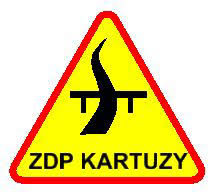 ZARZĄD DRÓG POWIATOWYCHw KARTUZACHul. Gdańska 26, 83-300 Kartuzytel.: (58) 681-07-15/16, e-mail: przetargi@zdpk.plSPECYFIKACJA WARUNKÓW ZAMÓWIENIA (SWZ)w postępowaniu o udzielnie zamówienia publicznego prowadzonego w trybie przetargu nieograniczonego Przedmiot zamówienia:ZIMOWE UTRZYMANIE DRÓG POWIATOWYCH 
NA TERENIE POWIATU KARTUSKIEGO W SEZONIE ZIMOWYM 2023/2024Adres strony internetowej prowadzonego postępowania: https://platformazakupowa.pl/pn/zdp_kartuzyNa tej stronie udostępniane ZATWIERDZAMKartuzy, lipiec 2023 r.Specyfikacja Warunków Zamówienia zwana w dalszej treści Specyfikacją Warunków Zamówienia, SWZ lub specyfikacją zawiera: Rozdział I:		Instrukcja dla WykonawcówRozdział II: 	Opis przedmiotu zamówieniaRozdział III:	Formularz oferty, formularz cenowy - oddzielne opracowaniaRozdział IV:	Załączniki do SWZ dotyczące wykazania braku podstaw do wykluczenia Wykonawcy z postępowania / spełniania przez Wykonawcę warunków udziału w postępowaniu -oddzielne opracowania:Załącznik nr 3:  Formularz oświadczenia w formie jednolitego dokumentu sporządzony zgodnie ze wzorem standardowego formularza określonego w rozporządzeniu wykonawczym Komisji Europejskiej wydanym na podstawie art. 59 ust. 2 dyrektywy 2014/24/UE (JEDZ) /oddzielne opracowanie/;Załącznik nr 4: Formularz oświadczenia Wykonawcy w zakresie braku podstaw wykluczenia określonych w art. 7 ustawy z dnia 13 kwietnia 2022 r. o szczególnych rozwiązaniach w zakresie przeciwdziałania wspieraniu agresji na Ukrainę oraz służących ochronie bezpieczeństwa narodowego oraz art. 5 k rozporządzenia Rady (UE) nr 833/2014 z dnia 31 lipca 2014 r. dotyczącego środków ograniczających w związku z działaniami Rosji destabilizującymi sytuację na Ukrainie, w brzmieniu nadanym rozporządzeniem Rady (UE) nr 2022/576 z dnia 8 kwietnia 2022 r.;Załącznik nr 4a: Formularz oświadczenia podmiotu udostepniającego zasoby w zakresie braku podstaw wykluczenia określonych w art. 7 ustawy z dnia 13 kwietnia 2022 r. o szczególnych rozwiązaniach w zakresie przeciwdziałania wspieraniu agresji na Ukrainę oraz służących ochronie bezpieczeństwa narodowego oraz art. 5 k rozporządzenia Rady (UE) nr 833/2014 z dnia 31 lipca 2014 r. dotyczącego środków ograniczających w związku z działaniami Rosji destabilizującymi sytuację na Ukrainie, w brzmieniu nadanym rozporządzeniem Rady (UE) nr 2022/576 z dnia 8 kwietnia 2022 r.;Załącznik nr 5: Propozycja treści zobowiązania podmiotu udostępniającego Wykonawcy niezbędne zasoby na potrzeby realizacji zamówienia;Załącznik nr 6:  Formularz oświadczenia Wykonawców wspólnie ubiegających się o udzielenie zamówienia w zakresie, o którym mowa w art. 117 ust. 4 ustawy Pzp;Załącznik nr 7:   Formularz oświadczenia Wykonawcy „Wykaz narządzi, wyposażenia zakładu lub urządzeń technicznych dostępnych Wykonawcy w celu wykonania zamówienia publicznego”;Załącznik nr 8: Formularz oświadczenia Wykonawcy o aktualności informacji zawartych w oświadczeniu JEDZ;Załącznik nr 9:  Formularz oświadczenia Wykonawcy o przynależności bądź braku przynależności do grupy kapitałowej.Rozdział V:		Wzór umowy – załącznik nr 10 do SWZ.ROZDZIAŁ I.        INSTRUKCJA DLA WYKONAWCÓWNAZWA I ADRES ZAMAWIAJĄCEGOZamawiający:Powiat Kartuski – Zarząd Dróg Powiatowych w Kartuzachul. Gdańska 26, 83-300 KartuzyNIP: 5891648543Tel.: (58) 681-07-15/16,Adres e-mail: przetargi@zdpk.pl Postępowanie prowadzone jest w formie elektronicznej za pośrednictwem platformy zakupowej pod adresem: https://platformazakupowa.pl/pn/zdp_kartuzy.Ilekroć w specyfikacji lub przepisach o zamówieniach publicznych mowa jest o stronie internetowej prowadzonego postępowania należy przez to rozumieć także Platformę.ADRES STRONY INTERNETOWEJ, NA KTÓREJ UDOSTĘPNIANE BĘDĄ ZMIANY I WYJAŚNIENIA TREŚCI SWZ ORAZ INNE DOKUMENTY ZAMÓWIENIA BEZPOŚREDNIO ZWIĄZANE Z POSTĘPOWANIEM O UDZIELENIE ZAMÓWIENIAZmiany i wyjaśnienia treści SWZ oraz inne dokumenty zamówienia bezpośrednio związane
z postępowaniem o udzielenie zamówienia będą udostępniane na stronie internetowej: https://platformazakupowa.pl/pn/zdp_kartuzy (tamże link do właściwego postępowania).TRYB UDZIELENIA ZAMÓWIENIA Postępowanie o udzielenie zamówienia publicznego prowadzone jest w trybie przetargu nieograniczonego na podstawie art. 132 ustawy z dnia 11 września 2019 r. Prawo zamówień publicznych (t.j. Dz. U. z 2022 r. poz. 1710 z późn. zm.), zwanej dalej także „Pzp”.Postępowanie prowadzone jest zgodnie z zasadami przewidzianymi dla zamówień o wartości przekraczającej progi unijne, o których mowa w art. 3 ustawy z dnia 11 września 2019 r. Prawo zamówień publicznych (t.j. Dz. U. z 2022 r. poz. 1710 z późn. zm.)Zamawiający będzie stosował procedurę, o której mowa w art. 139 ust. 1 ustawy Pzp (tj. tzw. odwróconą). W pierwszej kolejności Zamawiający dokona badania i oceny ofert, a następnie dokona kwalifikacji podmiotowej Wykonawcy, którego oferta została najwyżej oceniona, w zakresie braku podstaw wykluczenia oraz spełniania warunków udziału w postępowaniu.W związku z zastosowaniem procedury, o której mowa w art. 139 ust. 1 ustawy Pzp Zamawiający wymaga złożenia wraz z Ofertą oświadczenia, o którym mowa w pkt. 9.2. Jeżeli wobec wykonawcy, którego oferta została najwyżej oceniona zachodzą podstawy wykluczenia, Wykonawca ten nie spełnia warunków udziału w postępowaniu, nie składa podmiotowych środków dowodowych lub oświadczenia, o którym mowa w pkt. 9.2 potwierdzających brak podstaw do wykluczenia lub spełnianie warunków udziału w postępowaniu, Zamawiający dokona ponownego badania i oceny ofert pozostałych Wykonawców, a następnie dokona kwalifikacji podmiotowej Wykonawcy, którego oferta została najwyżej oceniona, w zakresie braku podstaw wykluczenia oraz spełniania warunków udziału w postępowaniu. Zamawiający kontynuuje procedurę, o której mowa w pkt. 3.3.3. do momentu wyboru najkorzystniejszej oferty albo unieważnienia postępowania o udzielenie zamówienia. OPIS PRZEDMIOTU ZAMÓWIENIAPrzedmiotem zamówienia jest: ZIMOWE UTRZYMANIE DRÓG POWIATOWYCH 
NA TERENIE POWIATU KARTUSKIEGO W SEZONIE ZIMOWYM 2023/2024. Zamówienie zostało podzielone na 14 części:  Wspólny słownik Zamówień CPV: Główny przedmiot:90620000-9   Usługi odśnieżania90630000-2    Usługi usuwania oblodzeńDokładny zakres i opis przedmiotu zamówienia znajduje się w rozdziale II SWZ. W zakresie nieuregulowanym niniejszą Specyfikacją Warunków Zamówienia, zwaną dalej „SWZ”, realizacja zamówienia podlega prawu polskiemu, w tym w szczególności ustawie z dnia 23 kwietnia 1964 r. Kodeks Cywilny (t.j. Dz. U. z 2022 r. poz. 1360 z późn. zm.) i ustawie                     z dnia 11 września 2019 r. Prawo zamówień Publicznych (t.j. Dz. U. z 2022 r. poz. 1710 z późn. zm.).Zamawiający nie przewiduje:odbycia przez Wykonawcę wizji lokalnej lubsprawdzenia przez Wykonawcę dokumentów niezbędnych do realizacji zamówienia dostępnych na miejscu u Zamawiającego. Na podstawie art. 95 ust. 1 ustawy Pzp Zamawiający stawia wymóg w zakresie zatrudnienia przez Wykonawcę lub Podwykonawcę na podstawie stosunku pracy osób wykonujących wskazane przez zamawiającego czynności w zakresie realizacji zamówienia, jeżeli wykonanie tych czynności polega na wykonywaniu pracy w sposób określony w art. 22 §1 ustawy z dnia 
26 czerwca 1974 r. – Kodeks pracy (t.j. Dz. U. z 2022 r. poz. 1510 z późn zm.). Wymóg ten nie dotyczy prac wykonywanych przez osoby prowadzące jednoosobową działalność gospodarczą.Wymóg, o którym mowa w pkt. 7 dotyczy następujących czynności wykonywanych w trakcie realizacji zamówienia: odśnieżanie, zwalczanie śliskości, gołoledzi i błota pośniegowego, montaż i demontaż sprzętu do zimowego utrzymania na nośniki,  przygotowanie mieszanki,załadunek mieszanki,koordynacja akcji ZUD i kontakt z Zamawiającym.Szczegółowe wymagania i informacje dotyczące realizacji oraz egzekwowania wymogu zatrudnienia na podstawie stosunku pracy, o którym mowa w pkt. 7 zostały określone                          w projektowanych postanowieniach umowy, załącznik nr 10 do SWZ (wzór umowy).Zamawiający przewiduje udzielenie zamówień, o których mowa w art. 214 ust. 1 pkt 7 ustawy Pzp do wysokości 100 % wartości zamówienia podstawowego (dotyczy każdego zadania) w zakresie wykonania tego samego asortymentu usług, co w przedmiotowym postępowaniu. Zakres zamówienia podobnego obejmuje odśnieżanie i likwidację śliskości zimowej na drogach publicznych, ciągach pieszych (chodnikach), ciągach pieszo-rowerowych, placach zgodnie z przedmiotem niniejszego zamówienia.Warunki udzielenia zamówienia podobnego, o którym mowa w art. 214 ust. 1 pkt 7 ustawy Pzp:Wykonawca wykonał lub wykonuje należycie zamówienie podstawowe,Wykonawca zapewni wykonanie zamówienia, o którym mowa w art. 214 ust. 1 pkt 7 ustawy Pzp w standardzie nie gorszym niż przyjęty do wykonania zamówienia podstawowego.W ramach prowadzonych negocjacji, Zamawiający i Wykonawca dojdą do porozumienia odnośnie ceny i terminu wykonania.Istotne postanowienia umowy o udzielenie zamówienia, o którym mowa w art. 214 ust. 1 pkt 7 ustawy Pzp, inne niż określone w pkt. 3 powyżej, będą zgodne z istotnymi postanowieniami umowy zawartymi w umowie dla zamówienia podstawowego.TERMIN WYKONANIA ZAMÓWIENIATermin wykonania zamówienia: od dnia 20.10.2023 r. (albo od dnia zawarcia umowy, jeśli data ta będzie późniejsza niż 20.10.2023 r.) do 10 kwietnia 2024 r. INFORMACJA O PRZEDMIOTOWYCH ŚRODKACH DOWODOWYCHZamawiający nie żąda złożenia przedmiotowych środków dowodowych. PODSTAWY WYKLUCZENIA Z postępowania o udzielenie zamówienia wyklucza się Wykonawców, o których mowa                              w art. 108 ust. 1. ustawy Pzp, z zastrzeżeniem art. 110 ust. 2 Pzp, a więc Wykonawcę: będącego osobą fizyczną, którego prawomocnie skazano za przestępstwo: udziału w zorganizowanej grupie przestępczej albo związku mającym na celu popełnienie przestępstwa lub przestępstwa skarbowego, o którym mowa w art. 258 Kodeksu karnego,handlu ludźmi, o którym mowa w art. 189a Kodeksu karnego,o którym mowa w art. 228–230a, art. 250a Kodeksu karnego lub w art. 46 lub art. 48 ustawy z dnia 25 czerwca 2010 r. o sporcie,finansowania przestępstwa o charakterze terrorystycznym, o którym mowa w art. 165a Kodeksu karnego, lub przestępstwo udaremniania lub utrudniania stwierdzenia przestępnego pochodzenia pieniędzy lub ukrywania ich pochodzenia, o którym mowa w art. 299 Kodeksu karnego,o charakterze terrorystycznym, o którym mowa w art. 115 § 20 Kodeksu karnego lub mające na celu popełnienie tego przestępstwa,powierzenia wykonywania pracy małoletniemu cudzoziemcowi, o którym mowa w art. 9 ust. 2 ustawy z dnia 15 czerwca 2012 r. o skutkach powierzania wykonywania pracy cudzoziemcom przebywającym wbrew przepisom na terytorium Rzeczypospolitej Polskiej (Dz.U. poz.769),przeciwko obrotowi gospodarczemu, o których mowa w art. 296–307 Kodeksu karnego, przestępstwo oszustwa, o którym mowa w art. 286 Kodeksu karnego, przestępstwo przeciwko wiarygodności dokumentów, o których mowa w art. 270–277d Kodeksu karnego, lub przestępstwo skarbowe,o którym mowa w art. 9 ust. 1 i 3 lub art. 10 ustawy z dnia 15 czerwca 2012 r. o skutkach powierzania wykonywania pracy cudzoziemcom przebywającym wbrew przepisom                      na terytorium Rzeczypospolitej Polskiej – lub za odpowiedni czyn zabroniony określony w przepisach prawa obcego;jeżeli urzędującego członka jego organu zarządzającego lub nadzorczego, wspólnika spółki                w spółce jawnej lub partnerskiej albo komplementariusza w spółce komandytowej                           lub komandytowo - akcyjnej lub prokurenta prawomocnie skazano za przestępstwo, 
o którym mowa w pkt 1;wobec którego wydano prawomocny wyrok sądu lub ostateczną decyzję administracyjną                      o zaleganiu z uiszczeniem podatków, opłat lub składek na ubezpieczenie społeczne 
lub zdrowotne, chyba że wykonawca odpowiednio przed upływem terminu do składania wniosków o dopuszczenie do udziału w postępowaniu albo przed upływem terminu składania ofert dokonał płatności należnych podatków, opłat lub składek na ubezpieczenie społeczne                   lub zdrowotne wraz z odsetkami lub grzywnami lub zawarł wiążące porozumienie w sprawie spłaty tych należności;wobec którego prawomocnie orzeczono zakaz ubiegania się o zamówienia publiczne;jeżeli Zamawiający może stwierdzić, na podstawie wiarygodnych przesłanek, 
że wykonawca zawarł z innymi wykonawcami porozumienie mające na celu zakłócenie konkurencji, w szczególności jeżeli należąc do tej samej grupy kapitałowej w rozumieniu ustawy z dnia 16 lutego 2007 r. o ochronie konkurencji i konsumentów, złożyli odrębne oferty, oferty częściowe lub wnioski o dopuszczenie do udziału w postępowaniu, chyba że wykażą, 
że przygotowali te oferty lub wnioski niezależnie od siebie;jeżeli, w przypadkach, o których mowa w art. 85 ust. 1 Pzp, doszło do zakłócenia konkurencji wynikającego z wcześniejszego zaangażowania tego wykonawcy lub podmiotu, który należy                z wykonawcą do tej samej grupy kapitałowej w rozumieniu ustawy z dnia 16 lutego 2007 r.                 o ochronie konkurencji i konsumentów, chyba że spowodowane tym zakłócenie konkurencji może być wyeliminowane w inny sposób niż przez wykluczenie wykonawcy z udziału                       w postępowaniu o udzielenie zamówienia.W zależności od zaistniałych podstaw wykluczenia określonych w pkt 1 Wykluczenie Wykonawcy następuje na odpowiedni okres wskazany w  art. 111 ustawy Pzp.Z postępowania o udzielenie zamówienia wyklucza się również Wykonawcę, w stosunku do którego zachodzi którakolwiek z okoliczności wskazanych w art. 7 ust 1 ustawy z dnia 13 kwietnia 2022 r. o szczególnych rozwiązaniach w zakresie przeciwdziałania wspieraniu agresji na Ukrainę oraz służących ochronie bezpieczeństwa narodowego (Dz. U. z 2023 r. poz. 129 z późn. zm.) tj.: Wykonawcę wymienionego w wykazach określonych w rozporządzeniu 765/2006 i rozporządzeniu 269/2014 albo wpisanego na listę na podstawie decyzji w sprawie wpisu na listę rozstrzygającej o zastosowaniu środka, o którym mowa w art. 1 pkt 3 ww. ustawy,Wykonawcę, którego beneficjentem rzeczywistym w rozumieniu ustawy z dnia 1 marca 2018 r. o przeciwdziałaniu praniu pieniędzy oraz finansowaniu terroryzmu (Dz. U. z 2022 r. poz. 593 i 655) jest osoba wymieniona w wykazach określonych w rozporządzeniu 765/2006 i rozporządzeniu 269/2014 albo wpisana na listę lub będąca takim beneficjentem rzeczywistym od dnia 24 lutego 2022 r.. o ile została wpisana na listę na podstawie decyzji w sprawie wpisu na listę rozstrzygającej o zastosowaniu środka, o którym mowa w art. 1 pkt 3 ww. ustawy,Wykonawcę, którego jednostką dominującą Wykonawcy w rozumieniu art. 3 ust 1 pkt 37 ustawy z dnia 29 września 1994 r. o rachunkowości (Dz. U. z 2021 r. poz. 217, 2105 i 2106) jest podmiot wymieniony w w wykazach określonych w rozporządzeniu 765/2006 i rozporządzeniu 269/2014 albo wpisany na listę lub będący taką jednostką dominującą od dnia 24 lutego 2022 r., o ile został wpisany na listę na podstawie decyzji w sprawie wpisu na listę rozstrzygającej o zastosowaniu środka, o którym mowa w art. 1 pkt 3 ww. ustawy.Wykluczenie następuje na okres trwania okoliczności określonych w pkt. 5.Na podstawie art. 5k ust. 1 rozporządzenia Rady (UE) nr 833/2014 z dnia 31 lipca 2014 r. dotyczącego środków ograniczających w związku z działaniami Rosji destabilizującymi sytuację na Ukrainie, zakazuje się udzielenia lub dalszego wykonywania wszelkich zamówień publicznych lub koncesji objętych dyrektyw w sprawie zamówień publicznych a także zakresem art. 10 ust. 1, 3, ust. 6 lit. a)–e), ust. 8, 9 i 10, art. 11, 12, 13 i 14 dyrektywy 2014/23/UE, art. 7                  i 8, art. 10 lit. b)–f) i lit. h)–j) dyrektywy 2014/24/UE, art. 18, art. 21 lit. b)–e) i lit. g)–i), art. 29       i 30 dyrektywy 2014/25/UE oraz art. 13 lit. a)–d), lit. f)–h) i lit. j) dyrektywy 2009/81/WE                  na rzecz lub z udziałem:obywateli rosyjskich lub osób fizycznych lub prawnych, podmiotów lub organów z siedzibą w Rosji;osób prawnych, podmiotów lub organów, do których prawa własności bezpośrednio                      lub pośrednio w ponad 50 % należą do podmiotu, o którym mowa w lit. a) niniejszego ustępu; lubosób fizycznych lub prawnych, podmiotów lub organów działających w imieniu                             lub pod kierunkiem podmiotu, o którym mowa w lit. a) lub b) niniejszego ustępu,- w tym podwykonawców, dostawców lub podmiotów, na których zdolności polega się                         w rozumieniu dyrektyw w sprawie zamówień publicznych, w przypadku gdy przypada na nich ponad 10 % wartości zamówienia.Zamawiający nie określa fakultatywnych przesłanek wykluczenia Wykonawcy, 
o których mowa w art. 109 ust 1 Pzp.Wykonawca może zostać wykluczony przez Zamawiającego na każdym etapie postępowania 
o udzielenie zamówienia.W przypadku Wykonawców wspólnie ubiegających się o zamówienie żaden z nich nie może podlegać wykluczeniu z postępowania na podstawie przesłanek określonych w pkt. 1, 3 i 4 wyżej.WARUNKI UDZIAŁU W POSTĘPOWANIU O UDZIELENIE ZAMÓWIENIAO udzielenie zamówienia mogą ubiegać się Wykonawcy, którzy nie podlegają wykluczeniu                  oraz spełniają określone przez Zamawiającego warunki udziału w postępowaniu.O udzielenie zamówienia mogą ubiegać się Wykonawcy, którzy spełniają warunki dotyczące:zdolności do występowania w obrocie gospodarczym: Zamawiający nie stawia warunku                w powyższym zakresie.uprawnień do prowadzenia określonej działalności gospodarczej lub zawodowej, o ile wynika to z odrębnych przepisów: Zamawiający nie stawia warunku w powyższym zakresie.sytuacji ekonomicznej lub finansowej: Zamawiający nie stawia warunku w powyższym zakresie. zdolności technicznej lub zawodowej: Wykonawca musi mieć dostępne na etapie realizacji zamówienia następujące urządzenia techniczne:W przypadku Wykonawców wspólnie ubiegających się o udzielenie zamówienia, spełnianie warunków w pkt 8.2. ppkt.  4) Wykonawcy wykazują łącznie.Oceniając zdolność techniczną lub zawodową, Zamawiający może, na każdym etapie postępowania uznać, że Wykonawca nie posiada wymaganych zdolności, jeżeli posiadanie przez Wykonawcę sprzecznych interesów, w szczególności zaangażowanie zasobów technicznych               lub zawodowych Wykonawcy w inne przedsięwzięcia gospodarcze Wykonawcy może mieć negatywny wpływ na realizację zamówienia.W odniesieniu do warunków dotyczących kwalifikacji zawodowych lub doświadczenia, Wykonawcy wspólnie ubiegający się o udzielenie zamówienia mogą polegać na zdolnościach tych Wykonawców, którzy wykonają roboty budowlane lub usługi, do realizacji których te zdolności są wymagane. PODMIOTOWE ŚRODKI DOWODOWEZamawiający żąda podmiotowych środków dowodowych na potwierdzenie braku podstaw wykluczenia oraz spełniania warunków udziału w postępowaniu.Oświadczenie, o którym mowa w art. 125 ust. 1 ustawy Pzp nie jest podmiotowym środkiem dowodowym i stanowi dowód potwierdzający brak podstaw wykluczenia i spełnianie warunków udziału w postępowaniu na dzień składania ofert tymczasowo zastępujący wymagane przez Zamawiającego podmiotowe środki dowodowe.Oświadczenie, o którym mowa w pkt 9.2. (w formie jednolitego europejskiego dokumentu zamówienia sporządzonego zgodnie ze wzorem standardowego formularza określonego                          w rozporządzeniu Wykonawczym Komisji Europejskiej wydanym na podstawie art. 59 ust. 2 dyrektywy 2014/24/UE, zwanego danej „jednolitym dokumentem „lub „JEDZ”), Wykonawca zobowiązany jest przesłać Zamawiającemu w formie elektronicznej (tj. opatrzonej kwalifikowalnym podpisem elektronicznym ), zgodnie z zasadami określonymi w rozdziale 
pkt. 10 i 14. Zamawiający przed wyborem najkorzystniejszej oferty, wezwie Wykonawcę, którego oferta została najwyżej oceniona, do złożenia w wyznaczonym terminie, nie krótszym niż 10 dni, aktualnych na dzień złożenia podmiotowych środków dowodowych oraz uprzednio oświadczenia/oświadczeń, o których mowa w pkt 9.2.W celu potwierdzenia braku podstaw wykluczenia z udziału w postępowaniu o udzielenie zamówienia Wykonawca składa:informację z Krajowego Rejestru Karnego w zakresie art. 108 ust. 1 pkt 1 i 2 ustawy Pzp,informację z Krajowego Rejestru Karnego w zakresie art. 108 ust. 1 pkt 4 ustawy Pzp,  dotyczącą orzeczenia zakazu ubiegania się o zamówienie publiczne tytułem środka karnego,-  sporządzone nie wcześniej niż 6 miesięcy przed jej złożeniem; oświadczenie Wykonawcy, w zakresie art. 108 ust. 1 pkt 5 ustawy Pzp, o braku przynależności do tej samej grupy kapitałowej, w rozumieniu ustawy z dnia 16 lutego 2007 r. o ochronie konkurencji i konsumentów (Dz. U. z 2020 r. poz.  1076 i 1086), z innym Wykonawcą, który złożył odrębną ofertę, ofertę częściową albo oświadczenie  o przynależności do tej samej grupy kapitałowej wraz z dokumentami lub informacjami potwierdzającymi przygotowanie oferty, oferty częściowej niezależnie od innego Wykonawcy należącego do tej samej grupy kapitałowej;oświadczenie Wykonawcy o aktualności informacji zawartych w oświadczeniu, o którym mowa w art. 125 ust. 1 ustawy Pzp, w zakresie podstaw wykluczenia z postępowania wskazanych przez Zmawiającego, o których mowa w:•	art. 108 ust. 1 pkt 3 ustawy Pzp,•	art. 108 ust. 1 pkt 4 ustawy Pzp  dotyczących orzeczenia zakazu ubiegania się o zamówienie publiczne tytułem środka zapobiegawczego,•	art. 108 ust. 1 pkt 5 ustawy Pzp  dotyczących  zawarcia z innymi Wykonawcami porozumienia mającego na celu zakłócenie konkurencji,•	art. 108 ust. 1 pkt 6 ustawy Pzp,oświadczenie Wykonawcy w zakresie braku podstaw wykluczenia określonych w art. 7 ustawy z dnia 13 kwietnia 2022 r. o szczególnych rozwiązaniach w zakresie przeciwdziałania wspieraniu agresji na Ukrainę oraz służących ochronie bezpieczeństwa narodowego oraz art. 5k rozporządzenia Rady (UE) nr 833/2014 z dnia 31 lipca 2014 r. dotyczącego środków ograniczających w związku z działaniami Rosji destabilizującymi sytuację na Ukrainie, w brzmieniu nadanym rozporządzeniem Rady (UE) nr 2022/576 z dnia 8 kwietnia 2022 r.,Jeżeli Wykonawca ma siedzibę lub miejsce zamieszkania poza granicami Rzeczypospolitej Polskiej, zamiast informacji z Krajowego Rejestru Karnego, o której mowa w pkt. 5 ppkt. 1)               i 2) – składa informację z odpowiedniego rejestru, takiego jak rejestr sądowy albo w przypadku braku takiego rejestru, inny równoważny dokument wydany przez właściwy organ sądowy lub administracyjny kraju, w którym Wykonawca ma siedzibę lub miejsce zamieszkania, w zakresie art. 108 ust. 1 pkt 1, 2 i 4 ustawy Pzp. Dokument powinien być wystawiony nie wcześniej niż 6 miesięcy przed jego złożeniem. Jeżeli w kraju, w którym Wykonawca ma siedzibę lub miejsce zamieszkania, nie wydaje się dokumentów, o których mowa w pkt. 5 lub gdy dokumenty te nie odnoszą się do wszystkich przypadków, o których mowa w art. 108 ust. 1 pkt 1, 2 i 4, ustawy Pzp, zastępuje się je odpowiednio w całości lub w części dokumentem zawierającym odpowiednio oświadczenie Wykonawcy, ze wskazaniem osoby albo osób uprawnionych do jego reprezentacji,                         lub oświadczenie osoby, której dokument miał dotyczyć, złożone pod przysięgą, lub, jeżeli    w kraju, w którym Wykonawca ma siedzibę lub miejsce zamieszkania nie ma przepisów                   o oświadczeniu pod przysięgą,  złożone przed organem sądowym lub  administracyjnym, notariuszem, organem samorządu zawodowego lub gospodarczego właściwym ze względu          na siedzibę lub miejsce zamieszkania Wykonawcy. Dokument powinien być wystawiony nie wcześniej niż 6 miesięcy przed jego złożeniem. W celu potwierdzenia spełniania przez Wykonawcę warunków udziału w postępowaniu Wykonawca składa:wykaz narzędzi, wyposażenia zakładu lub urządzeń technicznych dostępnych wykonawcy                  w celu wykonania zamówienia publicznego wraz z informacją o podstawie do dysponowania tymi zasobami – warunek odnoszący się do każdej z części zamówienia. Jeżeli złożone przez Wykonawcę oświadczenie, o którym mowa w pkt. 9.2. lub podmiotowe środki dowodowe budzą wątpliwości Zamawiającego, może on zwrócić się bezpośrednio do podmiotu, który jest w posiadaniu informacji lub dokumentów istotnych w tym zakresie dla oceny spełniania przez Wykonawcę warunków udziału w postępowaniu lub braku podstaw wykluczenia, o przedstawienie takich informacji lub dokumentów.Zamawiający nie wzywa do złożenia podmiotowych środków dowodowych, jeżeli:może je uzyskać za pomocą bezpłatnych i ogólnodostępnych baz danych, w szczególności rejestrów publicznych w rozumieniu ustawy z dnia 17 lutego 2005 r. o informatyzacji działalności podmiotów realizujących zadania publiczne, o ile Wykonawca wskazał w jednolitym dokumencie dane umożliwiające dostęp do tych środków;podmiotowym środkiem dowodowym jest oświadczenie, którego treść odpowiada zakresowi oświadczenia, o którym mowa w pkt. 9.2. Wykonawca nie jest zobowiązany do złożenia podmiotowych środków dowodowych,                       które Zamawiający posiada, jeżeli Wykonawca wskaże te środki (poprzez podanie numeru referencyjnego postępowania lub nazwy postępowania oraz roku w którym zostało ono wszczęte) oraz potwierdzi ich prawidłowość i aktualność. Jeżeli jest to niezbędne do zapewnienia odpowiedniego przebiegu postępowania o udzielenie zamówienia, Zamawiający może na każdym etapie postępowania wezwać Wykonawców                     do złożenia wszystkich lub niektórych podmiotowych środków dowodowych aktualnych                    na dzień ich złożenia.Jeżeli zachodzą uzasadnione podstawy do uznania, że złożone uprzednio podmiotowe środki dowodowe nie są już aktualne, Zamawiający może w każdym czasie wezwać Wykonawcę                    lub Wykonawców do złożenia wszystkich lub niektórych podmiotowych środków dowodowych aktualnych na dzień ich złożenia.INSTRUKCJA WYPEŁNIANIA FORMULARZA JEDNOLITEGO EUROPEJSKIEGO DOKUMENTU ZAMÓWIENIA (JEDZ) ZGODNEGO ZE WZOREM STANOWIĄCYM ZAŁĄCZNIK DO ROZPORZĄDZENIA WYKONWACZEGO KOMISJI (UE) 2016/7 Z DNIA 5 STYCZNIA 2016R USTANAWIAJĄCEGO FORMULARZ JEDNOLITEGO EUROPEJSKIEGO DOKUMENTU ZAMÓWIEŃJEDZ należy złożyć wraz z ofertą (zaleca się złożenie JEDZ w wyodrębnionym pliku) –                       w formie elektronicznej (w postaci elektronicznej opatrzonej kwalifikowanym podpisem elektronicznym).W przypadku, gdy Wykonawca powołuje się na zasoby innego podmiotu na zasadach określonych w art. 118 ustawy Pzp, musi złożyć swój własny JEDZ wraz z odrębnym JEDZ zawierającym stosowne informacje odnoszące się do każdego z podmiotów, na którego zdolnościach Wykonawca polega, potwierdzające brak podstaw wykluczenia oraz spełnienie warunków udziału w postępowaniu w zakresie, w którym podmiot ten udostępnia swoje zasoby Wykonawcy.W przypadku, gdy Wykonawcy składają ofertę wspólną, w rozumieniu art. 58 ustawy Pzp JEDZ składa każdy z Wykonawców w odniesieniu do warunków udziału w postepowaniu w zakresie, w jakim każdy z wykonawców wykazuje ich spełnienie – każdy z wyodrębnionych JEDZ-ów zaleca się złożyć w odrębnych plikach – jako załączniki do oferty.W przypadku wskazania w ofercie oraz JEDZ podwykonawców, na których zdolnościach Wykonawca nie polega, w celu wykazania spełniania warunków Zamawiający nie żąda złożenia odrębnego JEDZ dla tych podwykonawców.W cz. II JEDZ: sekcja B (Informacje na temat przedstawicieli Wykonawcy): Zamawiający nie wymaga podania daty i miejsca urodzenia osoby upoważnionej do reprezentowania Wykonawcy na potrzeby niniejszego postępowania o udzielenie zamówienia.Wykonawca może przygotować JEDZ z wykorzystaniem narzędzia ESPD. Jednolity Dokument przygotowany przez Zamawiającego z wykorzystaniem narzędzia ESPD dla przedmiotowego postępowania jest dostępny na ) jest dostępny na Platformie w miejscu zamieszczenia niniejszej SWZ. W celu wypełnienia własnego oświadczenia w formie JEDZ z wykorzystaniem narzędzia ESPD, Wykonawca powinien wykonać kolejno następujące czynności: pobrać plik w formacie .xml ze strony Zamawiającego – stanowiący załącznik nr 3 do SWZ, który po zaimportowaniu do narzędzia dostępnego pod adresem: https://espd.uzp.gov.pl/filter?lang=pl umożliwi wypełnienie JEDZ za pomocą powyższego narzędzia i w zakresie wskazanym przez zamawiającego (Uwaga: Jest to rozwiązanie jedynie fakultatywne, Wykonawca może przygotować JEDZ w innej formule dopuszczonej w ustawie i niniejszej SWZ). wskazać, że podmiot korzystający z narzędzia jest Wykonawcą; zaznaczyć czynność zaimportowania ESPD; załadować pobrany plik, wybrać państwo Wykonawcy i przejść do wypełniania JEDZ, po stworzeniu lub wygenerowaniu przez Wykonawcę dokumentu elektronicznego JEDZ, Wykonawca podpisuje ww. dokument kwalifikowanym podpisem elektronicznym, wystawionym przez dostawcę kwalifikowanej usługi zaufania, będącego podmiotem świadczącym usługi certyfikacyjne - podpis elektroniczny, spełniające wymogi bezpieczeństwa określone w ustawie. Szczegółowe informacje związane z zasadami i sposobem wypełniania Jednolitego Dokumentu, znajdują się także w wyjaśnieniach Urzędu Zamówień Publicznych (UZP), dostępnych na stronie internetowej www.uzp.gov.pl Repozytorium wiedzy w zakładce Jednolity Europejski Dokument Zamówienia. Wykonawca przygotowując JEDZ może ograniczyć się tylko do wypełnienia sekcji α części IV formularza JEDZ i nie musi wypełniać żadnej z pozostałych sekcji w części IV. Części V JEDZ nie wypełniać Na stronie internetowej: https://www.uzp.gov.pl/__data/assets/pdf_file/0022/54904/Jednolity-Europejski-Dokument-Zamowienia-instrukcja-2022.04.29.pdf - znajduje się instrukcja wypełniania JEDZ/ESPD.Ponadto Zamawiający informuje, iż formularz JEDZ stanowi załącznik do Rozporządzenia wykonawczego Komisji (UE) 2016/7 z dnia 5 stycznia 2016r. ustanawiającego standardowy formularz jednolitego europejskiego dokumentu zamówień (przyjęte w powyższej instrukcji Zamawiającego numeracje punktów w poszczególnych sekcjach wynikają z powyższego Rozporządzenia). Zamawiający dopuszcza złożenie wspomnianego oświadczenia zgodnie                  z załącznikiem do Rozporządzenia. W związku z tym, że Zamawiający nie stosuje przesłanek fakultatywnych , o których mowa                w art. 109 ust. 1 pkt 2) lit. b i c) i 3) w zakresie odnoszącym się do pkt. 2) lit. b ) ustawy Pzp             w Części III Sekcja C jednolitego dokumentu „Podstawy związane z niewypłacalnością, konfliktem interesów lub wykroczeniami zawodowymi” Wykonawca składa oświadczenie               w zakresie wyżej wymienionych przestępstw, stanowiących obligatoryjną przesłankę wykluczenia określonych w art. 108 ust. 1 pkt 1) lit. f i h) oraz ustawy Pzp.UDOSTĘPNIENIE ZASOBÓWWykonawca może w celu potwierdzenia spełniania warunków udziału w postępowaniu,                       w stosownych sytuacjach oraz w odniesieniu do konkretnego zamówienia, lub jego części, polegać na zdolnościach technicznych lub zawodowych lub sytuacji finansowej lub ekonomicznej podmiotów udostępniających zasoby, niezależnie od charakteru prawnego łączących go z nim stosunków prawnych. W odniesieniu do warunków dotyczących kwalifikacji zawodowych lub doświadczenia, Wykonawcy mogą polegać na zdolnościach podmiotów udostępniających zasoby, jeśli podmioty te wykonają usługi, do realizacji których te zdolności są wymagane.Wykonawca, który polega na zdolnościach lub sytuacji podmiotów udostępniających zasoby, składa wraz z ofertą zobowiązanie podmiotu udostępniającego zasoby do oddania mu                      do dyspozycji niezbędnych zasobów na potrzeby realizacji danego zamówienia lub inny podmiotowy środek dowodowy potwierdzający, że Wykonawca realizując zamówienie, będzie dysponował niezbędnymi zasobami tych podmiotów. Zobowiązanie podmiotu udostępniającego zasoby, o którym mowa w pkt 3, potwierdza,                     że stosunek łączący Wykonawcę z podmiotami udostępniającymi zasoby gwarantuje rzeczywisty dostęp do tych zasobów oraz określa w szczególności: zakres dostępnych Wykonawcy zasobów podmiotu udostępniającego zasoby;sposób i okres udostępnienia Wykonawcy i wykorzystania przez niego zasobów podmiotu udostępniającego te zasoby przy wykonywaniu zamówienia;czy i w jakim zakresie podmiot udostępniający zasoby, na zdolnościach którego Wykonawca polega w odniesieniu do warunków udziału w postępowaniu dotyczących kwalifikacji zawodowych lub doświadczenia, zrealizuje usługi, których wskazane zdolności dotyczą.Zamawiający oceni, czy udostępniane Wykonawcy przez podmioty udostepniające zasoby zdolności techniczne lub zawodowe lub ich sytuacja finansowa lub ekonomiczna, pozwalają                    na wykazanie przez Wykonawcę spełniania warunków udziału w postępowaniu, a także bada, czy nie zachodzą wobec tego podmiotu podstawy wykluczenia, które zostały przewidziane względem wykonawcy. Podmiot, który zobowiązał się do udostępnienia zasobów, odpowiada solidarnie z Wykonawcą, który polega na jego sytuacji finansowej lub ekonomicznej, za szkodę poniesioną przez Zamawiającego powstałą w skutek nieudostępnienia tych zasobów, chyba że za nieudostępnienie zasobów podmiot ten nie ponosi winy.Jeżeli zdolności techniczne lub zawodowe lub sytuacja ekonomiczna lub finansowa, podmiotu udostępniającego zasoby nie potwierdzają spełnienia przez Wykonawcę warunków udziału                    w postępowaniu lub zachodzą wobec tego podmiotu podstawy wykluczenia, Zamawiający zażąda, aby Wykonawca w terminie określonym przez Zamawiającego:a)	zastąpił ten podmiot innym podmiotem lub podmiotami albob)	wykazał, że samodzielnie spełnia warunki udziału w postępowaniu.Wykonawca nie może, po upływie terminu składania ofert, powoływać się na zdolności                     lub sytuację podmiotów udostępniających zasoby, jeżeli na etapie składnia ofert nie polegał                on w danym zakresie na zdolnościach lub sytuacji podmiotów udostępniających zasoby. Wykonawca, w przypadku polegania na zdolnościach lub sytuacji podmiotów udostępniających zasoby, przedstawia oświadczenie, o którym mowa w pkt. 9.2. podmiotu udostępniającego zasoby, potwierdzające brak podstaw wykluczenia tego podmiotu oraz spełnianie warunków udziału w postępowaniu w zakresie, w jakim wykonawca powołuje się na jego zasoby.   Oświadczenia podmiotów udostępniających zasoby składane na formularzu JEDZ powinny mieć formę elektroniczną (tj. podpisanego kwalifikowanym podpisem elektronicznym przez każdy             z tych podmiotów) w zakresie w jakim potwierdzają okoliczności, o których mowa w treści            art. 124 ust. 1 ustawy Pzp. Należy je przesłać zgodnie z zasadami określonymi w punkcie 14. W zakresie „części IV Kryteria kwalifikacji” JEDZ podmiot udostępniający zasoby przedstawia oświadczenie w zakresie zdolności udostępnianych Wykonawcy. Podmiot udostępniający zasoby może ograniczyć się do wypełnienia sekcji . W takim przypadku ogólne oświadczenie podmiotu udostępniającego zasoby będzie interpretowane jedynie w zakresie udostępnianych zdolności.Na wezwanie Zamawiającego Wykonawca, który polega na zdolnościach lub sytuacji podmiotów udostępniających zasoby na zasadach określonych w art. 118 ustawy Pzp, zobowiązany jest do przedstawienia w odniesieniu do tych podmiotów podmiotowych środków dowodowych, o których mowa w  pkt. 9.5 potwierdzających, że nie zachodzą wobec tych podmiotów podstawy do wykluczenia z postępowania. Do podmiotów udostępniających zasoby stosuje się odpowiednio postanowienia z pkt 9.5, ppkt. 5).  PODWYKONAWSTWOWykonawca może powierzyć wykonanie części zamówienia podwykonawcy.Zamawiający żąda wskazania przez Wykonawcę części zamówienia, których wykonanie zamierza powierzyć podwykonawcom, oraz podania nazw ewentualnych podwykonawców, jeżeli są już znani. Wykonawca, który zamierza powierzyć wykonanie części zamówienia podwykonawcom, na etapie postępowania o udzielenie zamówienia publicznego:jest zobowiązany wypełnić część II sekcja D jednolitego dokumentu, w tym, o ile jest to wiadome, podać firmy podwykonawców;nie jest zobowiązany do przedstawienia dla każdego podwykonawcy informacji wymaganych w części II Sekcja A i B oraz części III jednolitego dokumentu.jest zobowiązany wskazać w Ofercie części zamówienia, których wykonanie zamierza powierzyć podwykonawcom.Pozostałe wymagania dotyczące podwykonawstwa zostały określone w załączniku nr 10 do SWZ:  Wzór umowy.INFORMACJA DLA WYKONAWCÓW WSPÓLNIE UBIEGAJĄCYCH SIĘ
O UDZIELENIE ZAMÓWIENIA Wykonawcy mogą wspólnie ubiegać się o udzielenie zamówienia. W takim przypadku Wykonawcy ustanawiają pełnomocnika do reprezentowania ich w postępowaniu o udzielenie zamówienia albo reprezentowania w postępowaniu i zawarcia umowy w sprawie zamówienia publicznego.W przypadku Wykonawców wspólnie ubiegających się o udzielenie zamówienia, żaden z nich nie może podlegać wykluczeniu na podstawie art. 108 ust. 1 i 2 ustawy Pzp, natomiast spełnianie warunków udziału w postępowaniu Wykonawcy wykazują zgodnie z pkt 8.2.W przypadku wspólnego ubiegania się o zamówienie przez Wykonawców, oświadczenie,                   o którym mowa w pkt. 9.2 i 9.3 składa każdy z Wykonawców wspólnie ubiegających się 
o zamówienie. Oświadczenia te potwierdzają brak podstaw wykluczenia oraz spełnianie warunków udziału w postępowaniu w zakresie, w jakim każdy z wykonawców wykazuje spełnianie warunków udziału w postępowaniu.	W przypadku wspólnego ubiegania się o zamówienie przez Wykonawców są oni zobowiązani   na wezwanie Zamawiającego złożyć aktualne na dzień złożenia podmiotowe środki dowodowe, o których mowa w pkt. 9., przy czym:podmiotowe środki dowodowe, o których mowa w pkt 9.6 składa odpowiednio Wykonawca/Wykonawcy, który/którzy wykazuje/ą spełnianie warunku, w zakresie i na zasadach opisanych w pkt 8.2.podmiotowe środki dowodowe, o których mowa w pkt 9.5. składa każdy z nich.Zamawiający nie określił odmiennych wymagań związanych z realizacją zamówienia                       w odniesieniu do Wykonawców wspólnie ubiegających się o udzielenie zamówienia. INFORMACJE O ŚRODKACH KOMUNIKACJI ELEKTRONICZNEJ, PRZY UŻYCIU KTÓRYCH ZAMAWIAJĄCY BĘDZIE KOMUNIKOWAŁ SIĘ Z WYKONAWCAMI ORAZ INFORMACJE O WYMAGANIACH TECHNICZNYCH I ORGANIZACYJNYCH SPORZĄDZANIA, WYSYŁANIA I ODBIERANIA KORESPONDENCJI ELEKTRONICZNEJ.Komunikacja w postępowaniu prowadzona jest zgodnie z postanowieniami Rozporządzenia Prezesa Rady Ministrów z dnia 30 grudnia 2020 r. w sprawie sposobu sporządzania i przekazywania informacji oraz wymagań technicznych dla dokumentów elektronicznych oraz środków komunikacji elektronicznej w postępowaniu o udzielenie zamówienia publicznego lub konkursie (Dz. U. z 2020 r., poz. 2452).Zamawiający nie przewiduje sposobu komunikowania się z Wykonawcami w inny sposób niż przy użyciu środków komunikacji elektronicznej, wskazanych w SWZ.Postępowanie prowadzone jest w języku polskim za pośrednictwem platformy zakupowej pod adresem: https://platformazakupowa.pl/pn/zdp_kartuzy.Funkcjonalność platformy gwarantuje złożenie przez Wykonawcę w postępowaniu zaszyfrowanej oferty wraz z załącznikami, w sposób uniemożliwiający Zamawiającemu zapoznanie się z treścią oferty przed upływem terminu składania ofert.Za datę przekazania oferty na platformie przyjmuje się datę jej przekazania w systemie poprzez kliknięcie przycisku „Złóż ofertę” w kroku drugim składania oferty i wyświetleniu komunikatu, że oferta została złożona. W toku prowadzonego postępowania wszelka komunikacja pomiędzy Zamawiającym 
a Wykonawcą, w tym oświadczenia, wnioski, zawiadomienia oraz inne informacje przekazywane są za pomocą udostępnionego na platformie (w linku postępowania) formularza „Wyślij wiadomość do zamawiającego”. Za datę przekazania (wpływu) oświadczeń, wniosków, zawiadomień oraz innych informacji przyjmuje się datę ich przesłania za pośrednictwem platformy poprzez kliknięcie przycisku „Wyślij wiadomość do zamawiającego”, po którym pojawi się komunikat, że wiadomość została wysłana do zamawiającego. Zamawiający będzie przekazywał Wykonawcom informacje w postaci elektronicznej 
za pośrednictwem platformy. Informacje dotyczące odpowiedzi na pytania, zmiany SWZ, zmiany terminu składania i otwarcia ofert Zamawiający będzie zamieszczał na platformie 
w sekcji „Komunikaty”. Zalecenia Zamawiającego odnośnie kwalifikowanego podpisu elektronicznego:dla dokumentów w formacie „pdf” zaleca się podpis w formatem PAdES,dokumenty w formacie innym niż „pdf” zaleca się podpisywać formatem XAdES.Zamawiający określa niezbędne wymagania sprzętowo – aplikacyjne umożliwiające pracę 
na platformie:stały dostęp do sieci Internet o gwarantowanej przepustowości nie mniejszej niż 512 kb/s,komputer klasy PC lub MAC o następującej konfiguracji: pamięć min. 2G RAM, procesor Intel IV 2 GHZ lub jego nowsza wersja, jeden z systemów operacyjnych – MS Windows 7, Mac OS x 10.4, Linux lub ich nowsze wersje,zainstalowana dowolna przeglądarka internetowa, w przypadku Internet Explorer minimalnie wersja 10.0.,włączona obsługa JavaScript,zainstalowany program Adobe Acrobat Reader lub inny obsługujący format plików .pdf,oznaczenie czasu odbioru danych przez platformę stanowi datę oraz dokładny czas (hh:mm:ss). Zamawiający dopuszcza przysyłanie danych w formatach dopuszczonych odpowiednimi przepisami prawa tj.: mi.in.: .doc; .docx; .odt; .xls; .xlsx; .pdf przy czym Zamawiający zaleca wykorzystywanie plików w formacie .pdf . Zamawiający dopuszcza kompresję danych: .zip, .7Z. Użycie innego formatu (np.: .rar) będzie skutkowało odrzuceniem oferty na podstawie art. 226 ust. 1 pkt 6 ustawy Pzp.Wykonawca przystępując do niniejszego postępowania o udzielenie zamówienia publicznego akceptuje warunki korzystania z platformy, określone w regulaminie zamieszczonym na stronie internetowej: https://platformazakupowa.pl/pn/zdp_kartuzy (na dole strony) oraz uznaje go za wiążący.Zamawiający informuje, że instrukcje korzystania z platformy dotyczące w szczególności logowania, składania wniosków o wyjaśnienie treści SWZ, składania ofert, JEDZ, oświadczeń oraz innych czynności podejmowanych w niniejszym postępowaniu przy użyciu platformy znajdują się na stronie internetowej pod adresem: https://platformazakupowa.pl/strona/45-instrukcje oraz w zakładce prowadzonego postępowania.Zamawiający nie ponosi odpowiedzialności za złożenie oferty w sposób niezgodny z instrukcją korzystania z platformy, w szczególności za sytuację, gdy Zamawiający zapozna się z treścią oferty przed upływem terminy składania ofert (np. złożenie oferty w zakładce „wyślij wiadomość do zamawiającego” lub poprzez pocztę elektroniczną). Taka oferta zostanie uznana przez Zamawiającego za ofertę handlową i nie będzie brana pod uwagę w przedmiotowym postępowaniu.W przypadku przekazywania w postępowaniu dokumentu elektronicznego w formacie poddającym dane kompresji, opatrzenie pliku zawierającego skompresowane dokumenty kwalifikowanym podpisem elektronicznym, podpisem  zaufanym lub podpisem osobistym jest równoznaczne z opatrzeniem wszystkich dokumentów zawartych w tym pliku podpisem kwalifikowanym, podpisem zaufanym lub podpisem osobistym.Wykonawca może również komunikować się z Zamawiającym za pomocą poczty elektronicznej e-mail: przetargi@zdpk.pl (za wyjątkiem przekazania oferty z załącznikami).WSKAZANIE OSÓB UPRAWNIONYCH DO KOMUNIKOWANIA SIĘ 
Z WYKONAWCAMIOsobami uprawnionymi do porozumiewania się z Wykonawcami są: W zakresie formalnym: Sylwia Pek, Martyna Stencel,W zakresie merytorycznym: Andrzej Puzdrowski, Roman Okrój, Jędrzej Ciach. UDZIELANIE WYJAŚNIEŃ TREŚCI SWZ Wykonawca może zwrócić się do Zamawiającego z wnioskiem o wyjaśnienie treści SWZ. Wniosek należy przesłać za pośrednictwem Platformy za pomocą udostępnionego na platformie (w linku postępowania) formularza „Wyślij wiadomość do zamawiającego” .Zamawiający prosi o przekazanie pytań również w formie edytowalnej, gdyż skróci to czas                 na udzielenie wyjaśnień.Zamawiający jest obowiązany udzielić wyjaśnień niezwłocznie, jednak nie później niż na 6 dni przed upływem terminu składania ofert – pod warunkiem, że wniosek o wyjaśnienie treści SWZ wpłynął do Zamawiającego nie później niż na 14 dni przed upływem terminu składania ofert.Jeżeli Zamawiający nie udzieli wyjaśnień w terminie, o którym mowa w pkt. 16.2. przedłuża termin składania ofert o czas niezbędny do zapoznania się wszystkich zainteresowanych Wykonawców z wyjaśnieniami niezbędnymi do należytego przygotowania i złożenia ofert.Przedłużenie terminu składania ofert nie wpływa na bieg terminu składania wniosku,                   o którym mowa w pkt 16.2.W przypadku gdy wniosek o wyjaśnienie treści SWZ nie wpłynął w terminie, o którym mowa                w pkt 16.2, Zamawiający nie ma obowiązku udzielania wyjaśnień SWZ oraz obowiązku przedłużenia terminu składania ofert. Treść zapytań, bez ujawniania źródła zapytania, wraz z wyjaśnieniami Zamawiający przekaże Wykonawcom, za pośrednictwem Platformy.W uzasadnionych przypadkach Zamawiający może przed upływem terminu składania ofert zmienić treść SWZ. Dokonaną zmianę SWZ Zamawiający udostępni na Platformie. W przypadku gdy zmiana treści SWZ prowadzi do zmiany treści ogłoszenia o zamówieniu, Zamawiający przekazuje Urzędowi Publikacji Unii Europejskiej ogłoszenie, o którym mowa             w art. 90 ust. 1 ustawy Pzp. W przypadku, o którym mowa w pkt. 16.8., udostępnienie zmiany treści SWZ na Platformie                   nie może nastąpić przed publikacją ogłoszenia, o którym mowa w art. 90 ust. 1 ustawy Pzp,                  z wyjątkiem przypadku gdy Zamawiający nie został powiadomiony o publikacji w terminie                48 godzin od potwierdzenia przez Urząd Publikacji Unii Europejskiej otrzymania tego ogłoszenia.W przypadku rozbieżności pomiędzy treścią niniejszej SWZ a treścią udzielonych wyjaśnień    lub zmian SWZ, jako obowiązującą należy przyjąć treść późniejszego oświadczenia Zamawiającego.W przypadku gdy zmiany treści SWZ są istotne dla sporządzenia oferty lub wymagają                        od Wykonawców dodatkowego czasu na zapoznanie się ze zmianą SWZ i przygotowanie ofert, Zamawiający przedłuża termin składania ofert o czas niezbędny na zapoznanie się ze zmianą SWZ i przygotowanie oferty. Postanowienia pkt. 16.8. i 16.9. stosuje się.   W przypadku gdy zmiany treści SWZ prowadziłyby do istotnej zmiany charakteru zamówienia w porównaniu z pierwotnie określonym, w szczególności prowadziłby do znacznej zmiany zakresu zamówienia, Zamawiający unieważnia postępowanie na podstawie art. 256 ustawy Pzp.Zamawiający nie zamierza zwoływać zebrania Wykonawców w celu wyjaśnienia treści SWZ.OPIS SPOSOBU PRZYGOTOWANIA OFERTY Wykonawca może złożyć tylko jedną ofertę.Zamawiający dopuszcza składanie ofert częściowych. Zamówienie podzielono na 14 części. Ofertę można złożyć na dowolną ilość części zamówienia. Zamawiający nie dopuszcza składania ofert wariantowych.Zamawiający nie wymaga wniesienia wadium.Ofertę stanowi wypełniony załącznik nr 1 do SWZ „Oferta”.Wraz z Ofertą Wykonawca zobowiązany jest złożyć za pośrednictwem Platformy:Formularz cenowy – załącznik nr 2 do SWZ;oświadczenie, o którym mowa w art. 125 ust. 1 ustawy Pzp o niepodleganiu wykluczeniu oraz spełnianiu warunków udziału w postępowaniu w zakresie wskazanym przez zamawiającego -  załącznik nr 3 do SWZ; Oświadczenie, o którym mowa powyżej składa się na formularzu jednolitego europejskiego dokumentu zamówienia (JEDZ), sporządzonym zgodnie ze wzorem standardowego formularza określonego w rozporządzeniu wykonawczym Komisji (UE) 2016/7 z dnia                   5 stycznia 2016 r. ustanawiającym standardowy formularz jednolitego europejskiego dokumentu zamówienia (Dz. Urz. UE L 3 z 06.01.2016, str. 16). UWAGA! Wykonawca w części III pkt D „Podstawy wykluczenia o charakterze wyłącznie krajowym zaznaczając odpowiedź NIE oświadcza, że nie podlega również wykluczeniu z postępowania na podstawie art. 7 ust 1 ustawy z dnia 13 kwietnia 2022 r. o szczególnych rozwiązaniach w zakresie przeciwdziałania wspieraniu agresji na Ukrainę oraz służących ochronie bezpieczeństwa narodowego (Dz. U. z 2022 poz. 835).Oświadczenie dotyczące przesłanek wykluczenia z art. 5k Rozporządzenia Rady (UE) 
Nr 833/2014 z dnia 31 lipca 2014 r. dotyczące środków ograniczających w związku 
z działaniem Rosji destabilizującym sytuację na Ukrainie oraz art. 7 ust. 1 ustawy 
o szczególnych rozwiązaniach w zakresie przeciwdziałania wspieraniu agresji na Ukrainę oraz służących ochronie bezpieczeństwa narodowego – załącznik nr 4 do SWZ; zobowiązania wymagane postanowieniami pkt. 11.3.  w przypadku, gdy Wykonawca polega na zdolnościach podmiotów udostępniających zasoby w celu potwierdzenia spełniania warunków udziału w postępowaniu wraz z pełnomocnictwami – jeśli dotyczy,oświadczenie Wykonawców wspólnie ubiegających się o udzielenie zamówienia, o którym mowa w art. 117 ust. 4 ustawy Pzp – jeśli dotyczy.pełnomocnictwo lub inny dokument potwierdzający umocowanie do reprezentowania Wykonawcy lub podmiotu udostępniającego zasoby – jeśli dotyczy,pełnomocnictwo lub inny dokument potwierdzający umocowanie do reprezentowania wszystkich Wykonawców wspólnie ubiegających się o udzielenie zamówienia  (np. umowa o współdziałaniu). Pełnomocnik może być ustanowiony do reprezentowania Wykonawców w postępowaniu albo do reprezentowania w postępowaniu i zawarcia umowy – jeśli dotyczy;Zamawiający nie żąda złożenia wraz z Ofertą przedmiotowych środków dowodowych.Wymagania formalne dotyczące składanych w postępowaniu: ofert, oświadczeń JEDZ, podmiotowych środków dowodowych, oraz innych dokumentów lub oświadczeń:Ofertę oraz Jednolity Europejski Dokument Zamówienia (JEDZ) składa się, pod rygorem nieważności, w formie elektronicznej (tj. opatrzonej kwalifikowanym podpisem elektronicznym). Dokumenty te powinny być podpisane przez osobę upoważnioną 
do reprezentowania Wykonawcy, zgodnie z formą reprezentacji Wykonawcy określoną 
w rejestrze lub innym dokumencie, właściwym dla danej formy organizacyjnej Wykonawcy albo przez upełnomocnionego przedstawiciela Wykonawcy.W przypadku, gdy podmiotowe środki dowodowe, inne dokumenty lub dokumenty potwierdzające umocowanie do reprezentowania, zostały wystawione przez upoważnione podmioty:jako dokument elektroniczny – Wykonawca przekazuje ten dokument;jako dokument w postaci papierowej – Wykonawca przekazuje cyfrowe odwzorowanie tego dokumentu opatrzone kwalifikowanym podpisem elektronicznym poświadczającym zgodność cyfrowego odwzorowania z dokumentem w postaci papierowej; Poświadczenia zgodności cyfrowego odwzorowania z dokumentem w postaci papierowej, o którym mowa w ppkt. b) powyżej, dokonuje notariusz lub:w przypadku podmiotowych środków dowodowych oraz dokumentów potwierdzających umocowanie do reprezentowania – odpowiednio Wykonawca, Wykonawca wspólnie ubiegający się o udzielenie zamówienia, podmiot udostępniający zasoby, każdy w zakresie dokumentu, który go dotyczy;w przypadku innych dokumentów odpowiednio Wykonawca lub Wykonawca wspólnie ubiegający się o udzielenie zamówienia, każdy w zakresie dokumentu, który go dotyczy;Podmiotowe środki dowodowe, w tym oświadczenie, o którym mowa w pkt. 17.6. ppkt 4), zobowiązanie/-nia podmiotu udostępniającego zasoby,  które nie zostały wystawione przez upoważnione podmioty oraz wymagane pełnomocnictwa:Wykonawca przekazuje w postaci elektronicznej i opatruje kwalifikowanym podpisem elektronicznym;gdy zostały sporządzone jako dokument w postaci papierowej i opatrzone własnoręcznym podpisem, Wykonawca przekazuje cyfrowe odwzorowanie tych dokumentów opatrzone kwalifikowanym podpisem elektronicznym, poświadczającym zgodność cyfrowego odwzorowania z dokumentem w postaci papierowej.Poświadczenia zgodności cyfrowego odwzorowania z dokumentem w postaci papierowej, o którym mowa w ppkt. b) powyżej, dokonuje notariusz lub:w przypadku podmiotowych środków dowodowych – odpowiednio Wykonawca, Wykonawca wspólnie ubiegający się o udzielenie zamówienia, podmiot udostępniający zasoby, każdy w zakresie dokumentu, który go dotyczy;w przypadku oświadczenia, o którym mowa w pkt. 6. ppkt 4), zobowiązania podmiotu udostępniającego zasoby – odpowiednio Wykonawca lub Wykonawca wspólnie ubiegający się o udzielenie zamówienia;w przypadku pełnomocnictwa – mocodawca.Zobowiązanie, o którym mowa w pkt..11.3. powinno być podpisane przez osobę upoważnioną do reprezentowania podmiotu udostępniającego zasoby.Oferta powinna być sporządzona w języku polskim.Podmiotowe środki dowodowe oraz inne dokumenty lub oświadczenia sporządzone w języku obcym Wykonawca przekazuje wraz z tłumaczeniem na język polski. Oferta oraz pozostałe oświadczenia i dokumenty, dla których Zamawiający określił wzory w formie formularzy zamieszczonych jako załączniki do niniejszej SWZ, powinny być sporządzone zgodnie z tymi wzorami, co do treści oraz opisu kolumn i wierszy.Zamawiający informuje, iż zgodnie z art. 18 ust. 3 ustawy Pzp, nie ujawnia się informacji stanowiących tajemnicę przedsiębiorstwa, w rozumieniu przepisów o zwalczaniu nieuczciwej konkurencji, jeżeli Wykonawca, wraz z przekazaniem takich informacji, zastrzegł, że nie mogą być one udostępniane oraz wykazał, że zastrzeżone informacje stanowią tajemnicę przedsiębiorstwa. Wykonawca nie może zastrzec informacji, o których mowa w art. 222 ust. 5 ustawy Pzp. Wszelkie informacje stanowiące tajemnicę przedsiębiorstwa w rozumieniu ustawy o zwalczaniu nieuczciwej konkurencji, które Wykonawca zastrzega, jako tajemnicę przedsiębiorstwa, winny być załączone na Platformie w osobnym pliku z oznaczeniem „Tajemnica przedsiębiorstwa”.Przed upływem terminu składania ofert, Wykonawca za pośrednictwem Platformy może wprowadzić zmiany do złożonej oferty lub wycofać ofertę. Wykonawca za pośrednictwem Platformy może samodzielnie usunąć wczytaną przez siebie Ofertę.Wykonawca po upływie terminu do składania ofert nie może skutecznie dokonać zmiany ani wycofać złożonej oferty.Wykonawcy ponoszą wszelkie koszty związane z przygotowaniem i złożeniem oferty, w tym koszty poniesione z tytułu nabycia kwalifikowanego podpisu elektronicznego. Zamawiający nie przewiduje zwrotu Wykonawcy kosztów udziału w postępowaniu.SPOSÓB OBLICZENIA CENY OFERTY  Cena Oferty zostanie wyliczona przez Wykonawcę w oparciu o formularz cenowy dla poszczególnej części zamówienia stanowiący integralną część SWZ – załącznik nr 2 
do SWZ.Wykonawca powinien wyliczyć cenę oferty brutto, tj. wraz z należnym podatkiem VAT                      w wysokości przewidzianej ustawowo. Cena oferty powinna być wyrażona w złotych polskich (PLN) z dokładnością do dwóch miejsc po przecinku i obejmować całkowity koszt wykonania przedmiotu zamówienia. W cenie oferty mieścić się musi całkowity koszt kompletnej realizacji zamówienia, w tym również wszelkie rabaty, upusty finansowe, podatek VAT itp. oraz koszty towarzyszące wykonaniu zamówienia wynikające z zapisów niniejszej SWZ lub jej załączników.Jeżeli złożona zostanie oferta, której wybór prowadzić będzie do powstania u Zamawiającego obowiązku podatkowego zgodnie z przepisami o podatku od towarów i usług, Zamawiający              w celu oceny takiej oferty doliczy do przedstawionej w niej ceny podatek od towarów i usług, który miałby obowiązek rozliczyć zgodnie z tymi przepisami. Wykonawca, składając ofertę, informuje Zamawiającego, czy wybór oferty będzie prowadzić do powstania u Zamawiającego obowiązku podatkowego, wskazując nazwę (rodzaj) towaru lub usługi, których dostawa                   lub świadczenie będzie prowadzić do jego powstania, wskazując ich wartość bez kwoty podatku oraz wskazując stawkę podatku od towarów i usług, która zgodnie z wiedzą Wykonawcy, będzie miała zastosowanie.Ceny określone przez Wykonawcę w Formularzu cenowym nie będą zmieniane w toku realizacji przedmiotu zamówienia, za wyjątkiem sytuacji określonych we wzorze umowy – załącznik nr 10 do SWZ. Zamawiający nie przewiduje prowadzenia rozliczeń w walutach obcych.WYMAGANIA DOTYCZĄCE WADIUMWykonawca nie jest zobowiązany do wniesienia wadium.MIEJSCE ORAZ TERMIN SKŁADANIA I OTWARCIA OFERTOfertę wraz z wymaganymi załącznikami należy złożyć za pośrednictwem Platformy w terminie do dnia 07.08.2023 r. do godz. 11:30.Otwarcie ofert nastąpi dnia 07.08.2023 r. o godz. 12:00 za pośrednictwem Platformy. 
W przypadku awarii Platformy, która spowoduje brak możliwości otwarcia ofert w powyższym terminie, otwarcie ofert nastąpi niezwłocznie po usunięciu awarii.Otwarcie ofert jest na Platformie dokonywane poprzez odszyfrowanie i otwarcie ofert. Informacja z otwarcia ofert opublikowana będzie na Platformie i zawierać będzie dane określone w art. 222 ust. 5 ustawy Pzp.TERMIN ZWIĄZANIA OFERTĄWykonawca jest związany ofertą od dnia terminu składania ofert do dnia 
04.11.2023 r. W przypadku, gdy wybór najkorzystniejszej oferty nie nastąpi przed upływem terminu związania ofertą określonego w pkt 21.1., Zamawiający przed upływem terminu związania ofertą zwraca się jednokrotnie do wykonawców o wyrażenie zgody na przedłużenie tego terminu o wskazywany przez niego okres, nie dłuższy niż 60 dni. Przedłużenie terminu związania ofertą wymaga złożenia przez Wykonawcę pisemnego oświadczenia o wyrażeniu zgody na przedłużenie terminu związania ofertą.KRYTERIA OCENY OFERT Przy dokonywaniu wyboru najkorzystniejszej oferty Zamawiający stosować będzie następujące kryteria oceny ofert:        Cena                			– 60 % = 60 pktCzas reakcji                          		– 40 % = 40 pktKryterium „CENA”:Kryterium „Cena” (C) będzie rozpatrywana na podstawie ceny brutto za wykonanie przedmiotu zamówienia, podanej przez Wykonawcę na Formularzu Oferty. Zamawiający ofercie o najniżej cenie spośród ofert ocenianych przyzna 60 punktów a każdej następnej zostanie przyporządkowana liczba punktów proporcjonalnie mniejsza, według wzoru:Kryterium – „CZAS REAKCJI” Kryterium „Czas reakcji” (CzR), to czas od telefonicznego zlecenia przez dyżurnego akcji zima wykonania usługi do momentu rozpoczęcia pracy sprzętu na drodze lub w miejscu podstawienia – maks. 40 pkt.Ocena ofert zostanie przeprowadzona wg formuły:a) Czas reakcji: 30 minut od otrzymania zlecenia - 40 pktb) Czas reakcji: 45 minut od otrzymania zlecenia - 30 pkt c) Czas reakcji: 60 minut od otrzymania zlecenia - 20 pktd) Czas reakcji: 75 minut od otrzymania zlecenia - 10 pkte) Czas reakcji: 90 minut od otrzymania zlecenia - 0 pkt W formularzu ofertowym należy wybrać jedną z pięciu opcji proponowanej liczby minut.W przypadku gdy wykonawca nie wybierze jednej z pięciu proponowanych opcji                          lub skreśli więcej niż jedną z opcji Zamawiający będzie wymagał od Wykonawcy czasu reakcji w wymiarze 90 minut oraz przyzna 0 pkt. Czas reakcji nie może być dłuższy                       niż 90 minut.Za najkorzystniejszą zostanie uznana oferta Wykonawcy, który spełni wszystkie postawione                  w niniejszej SWZ warunki oraz uzyska łącznie największą liczbę punktów (P) stanowiących sumę punktów przyznanych w ramach każdego z podanych kryteriów, wyliczoną zgodnie z poniższym wzorem:gdzie: 	 C - liczba punktów przyznana ofercie ocenianej w  kryterium „Cena”              CzR - liczba punktów przyznana ofercie ocenianej w kryterium „Czas reakcji”Zamawiający nie przewiduje aukcji elektronicznej.Niezwłocznie po wyborze najkorzystniejszej oferty Zamawiający poinformuje równocześnie wszystkich Wykonawców, którzy złożyli oferty o:wyborze najkorzystniejszej oferty, podając nazwę albo imię i nazwisko, siedzibę albo miejsce zamieszkania, jeżeli jest miejscem wykonywania działalności Wykonawcy, którego ofertę wybrano, oraz nazwy albo imiona i nazwiska, siedziby albo miejsca zamieszkania, jeżeli są miejscami wykonywania działalności Wykonawców, którzy złożyli oferty, a także punktację przyznaną ofertom w każdym kryterium oceny ofert i łączną punktację,Wykonawcach, których oferty zostały odrzucone, – podając uzasadnienie faktyczne i prawne.Zamawiający udostępni informacje, o których mowa w pkt 22.4. ppkt. 1) na Platformie.Zamawiający może nie ujawniać informacji, o których mowa w pkt. 22.4. jeżeli ich ujawnienie byłoby sprzeczne w ważnym interesem publicznym.INFORMACJE O FORMALNOŚCIACH, JAKICH NALEŻY DOPEŁNIĆ PO WYBORZE OFERTY W CELU ZAWARCIA UMOWYZamawiający zawiera umowę w sprawie zamówienia publicznego, z uwzględnieniem art. 577 ustawy Pzp w terminie nie krótszym niż 10 dni od dnia przesłania zawiadomienia o wyborze najkorzystniejszej oferty, jeżeli zawiadomienie to zostało przesłane przy użyciu środków komunikacji elektronicznej, albo 15 dni – jeżeli zostało przesłane w inny sposób.Zamawiający może zawrzeć umowę w sprawie zamówienia publicznego przed upływem terminu, o którym mowa w ust. 1, jeżeli w postępowaniu o udzielenie zamówienia złożono tylko jedną ofertę. Wykonawca, którego oferta została wybrana jako najkorzystniejsza, zostanie poinformowany przez Zamawiającego o miejscu i terminie podpisania umowy.Wykonawca ma obowiązek zawrzeć umowę w sprawie zamówienia na warunkach określonych w projektowanych postanowieniach umowy.W przypadku, gdy zostanie wybrana jako najkorzystniejsza oferta Wykonawców wspólnie ubiegających się o udzielenie zamówienia, Wykonawca przed podpisaniem umowy na wezwanie Zamawiającego przedłoży kopię umowy regulującej współpracę tych Wykonawców, 
w której m.in. zostanie określony pełnomocnik uprawniony do kontaktów z Zamawiającym 
oraz do wystawiania dokumentów związanych z płatnościami. Jeżeli wykonawca, którego oferta została wybrana jako najkorzystniejsza, uchyla się od zawarcia umowy w sprawie zamówienia publicznego lub nie wnosi wymaganego zabezpieczenia należytego wykonania umowy (jeśli dotyczy), zamawiający może dokonać ponownego badania i oceny ofert spośród ofert pozostałych w postępowaniu wykonawców oraz wybrać najkorzystniejszą ofertę albo unieważnić postępowanie. ZABEZPIECZENIE NALEŻYTEGO WYKONANIA UMOWY Wykonawca nie jest zobowiązany do wniesienia zabezpieczenia należytego wykonania umowy. POUCZENIE O ŚRODKACH OCHRONY PRAWNEJ  Wykonawcy, a także innemu podmiotowi, jeżeli ma lub miał interes w uzyskaniu zamówienia oraz poniósł lub może ponieść szkodę w wyniku naruszenia przez Zamawiającego przepisów ustawy Pzp, przysługują środki ochrony prawnej określone w Dziale IX ustawy Pzp. Środki ochrony prawnej wobec ogłoszenia wszczynającego postępowanie o udzielenie zamówienia 
oraz dokumentów zamówienia  przysługują również organizacjom wpisanym na listę, 
o której mowa w art. 469 pkt 15 ustawy Pzp oraz Rzecznikowi Małych i Średnich Przedsiębiorców.Odwołanie przysługuje na:niezgodną z przepisami ustawy Pzp czynność Zamawiającego, podjętą w postępowaniu 
o udzielenie zamówienia w tym na projektowane postanowienie umowy;zaniechanie czynności w postępowaniu o udzielenie zamówienia, do której Zamawiający 
był obowiązany na podstawie ustawy Pzp;Odwołanie zawiera:imię i nazwisko albo nazwę, miejsce zamieszkania albo siedzibę, numer telefonu oraz adres poczty elektronicznej Odwołującego oraz imię i nazwisko przedstawiciela (przedstawicieli);nazwę i siedzibę Zamawiającego, numer telefonu oraz adres poczty elektronicznej Zamawiającego;numer PESEL lub NIP odwołującego będącego osobą fizyczną, jeżeli jest on obowiązany 
do jego posiadania albo posiada go nie mając takiego obowiązku;numer w Krajowym Rejestrze Sądowym, a w przypadku jego braku – numer w innym właściwym rejestrze, ewidencji lub NIP Odwołującego nie będącą osobą fizyczną, który nie ma obowiązku wpisu we właściwym rejestrze lub ewidencji, jeżeli jest on obowiązany 
do jego posiadania;określenie przedmiotu zamówienia;wskazanie numeru publikacji w Dzienniku Urzędowym Unii Europejskiej;wskazanie czynności lub zaniechania czynności Zamawiającego, której zarzuca się niezgodność z przepisami ustawy;zwięzłe przedstawienie zarzutów;żądanie co do sposobu rozstrzygnięcia odwołania;wskazanie okoliczności faktycznych i prawnych uzasadniających wniesienie odwołania 
oraz dowodów na poparcie przytoczonych okoliczności; podpis Odwołującego albo jego przedstawiciela lub przedstawicieli;wykaz załączników.Do odwołania dołącza się:dowód uiszczenia wpisu od odwołania w wymaganej wysokości;dowód przekazania odpowiednio odwołania albo jego kopii Zamawiającemu;dokument potwierdzający umocowanie do reprezentowania Odwołującego.Odwołanie wnosi się do Prezesa Izby w formie pisemnej albo w formie elektronicznej                       albo w postaci elektronicznej opatrzonej podpisem zaufanym. Odwołujący przekazuje Zamawiającemu odwołanie wniesione w formie elektronicznej 
albo w postaci elektronicznej albo kopię tego odwołania, jeżeli zostało ono wniesione w formie pisemnej, przed upływem terminu do wniesienia odwołania w taki sposób, aby mógł 
on zapoznać się z jego treścią przed upływem tego terminu. Domniemywa się, że Zamawiający mógł zapoznać się z treścią odwołania przed upływem terminu do jego wniesienia, jeżeli przekazanie odpowiednio odwołania albo jego kopii nastąpiło przed upływem terminu do jego wniesienia przy użyciu środków komunikacji elektronicznej.Terminy wniesienia odwołania:Odwołanie wnosi się w terminie 10 dni od dnia przekazania informacji o czynności Zamawiającego stanowiącej podstawę jego wniesienia – jeżeli informacja została przekazana przy użyciu środków komunikacji elektronicznej;  albo w terminie 15 dni – jeżeli zostały przesłane w inny sposób.Odwołanie wobec treści ogłoszenia wszczynającego postępowanie o udzielenie zamówienia lub wobec treści dokumentów zamówienia, wnosi się w terminie 10 dni od dnia zamieszczenia  ogłoszenia w Dzienniku Urzędowym Unii Europejskiej lub dokumentów zamówienia na stronie internetowej.Odwołanie wobec czynności innych niż określone w ppkt. 1) i 2) wnosi się w terminie 10 dni od dnia, w którym powzięto lub przy zachowaniu należytej staranności można było powziąć wiadomość o okolicznościach stanowiących podstawę jego wniesienia.Jeżeli Zamawiający nie przesłał Wykonawcy zawiadomienia o wyborze oferty najkorzystniejszej odwołanie wnosi się nie później niż w terminie:30	 dni od dnia publikacji w Dzienniku Urzędowym Unii Europejskiej ogłoszenia 
o udzieleniu zamówienia, 6 miesięcy od dnia zawarcia umowy, jeżeli Zamawiający nie opublikował w Dzienniku Urzędowym Unii Europejskiej ogłoszenia o udzieleniu zamówienia.Szczegółowe zasady postępowania po wniesieniu odwołania, określają stosowne przepisy Działu IX ustawy Pzp.Na orzeczenie Krajowej Izby Odwoławczej oraz postanowienie Prezesa Izby, o którym mowa 
w art. 519 ust. 1 stronom oraz uczestnikom postępowania odwoławczego przysługuje skarga 
do sądu.Skargę wnosi się do Sądu Okręgowego w Warszawie - sądu zamówień publicznych, 
za pośrednictwem Prezesa Krajowej Izby Odwoławczej  w terminie 14 dni od dnia doręczenia orzeczenia Krajowej Izby Odwoławczej, lub postanowienia Prezesa Izby, o którym mowa 
w art. 519 ust. 1 ustawy Pzp przesyłając jednocześnie jej odpis przeciwnikowi skargi. Złożenie skargi w placówce pocztowej operatora wyznaczonego w rozumieniu ustawy Prawo pocztowe jest równoznaczne z jej wniesieniem.Na zasadach określonych w art. 590 ustawy Pzp od wyroku sądu lub postanowienia kończącego postępowanie w sprawie przysługuje skarga kasacyjna do Sądu Najwyższego.OCHRONA DANYCH OSOBOWYCH – OBOWIĄZEK INFORMACYJNY DLA UCZESTNIKÓW POSTĘPOWANIA O ZAMÓWIENIE PUBLICZNEAdministrator danychAdministratorem, czyli podmiotem decydującym o tym, które dane osobowe będą przetwarzane oraz w jakim celu, i jakimi sposobami, jest  Zarząd Dróg Powiatowych w Kartuzach z siedzibą przy ul. Gdańskiej 26 w Kartuzach email: sekretariat@zdpk.plInspektor ochrony danychWe wszystkich sprawach dotyczących ochrony danych osobowych, macie Państwo prawo kontaktować się z naszym Inspektorem ochrony danych na adres mailowy: iod@zdpk.plCel przetwarzaniaPaństwa dane są przetwarzane w celu związanym z postępowaniem o udzielenie zamówienia publicznego, zawarcia i wykonania umowy w niniejszym postępowaniu.Podstawa przetwarzania danychPodstawa prawną przetwarzania danych są przepisy prawa: ustawa z dnia 11 września 2019 roku Prawo zamówień  publicznych oraz rozporządzenie Ministra Rozwoju, Pracy i Technologii z dnia 23 grudnia 2020 r. w sprawie podmiotowych środków dowodowych oraz innych dokumentów lub oświadczeń, jakich może żądać zamawiający od wykonawcy, ustawa 
o narodowym zasobie archiwalnym i archiwach (zgodnie z art. 6 ust. 1 lit. c) RODO).W przypadku dobrowolnego podania danych niewynikających z przepisów prawa podstawą przetwarzania Państwa danych osobowych jest Państwa zgoda wyrażona poprzez akt uczestnictwa w postępowaniu (zgodnie z art. 6 ust. 1 lit. a) RODO)Obowiązek podania danychPodanie danych osobowych w związku udziałem w postępowaniu o zamówienia publiczne nie jest obowiązkowe, ale może być warunkiem niezbędnym do wzięcia w nim udziału. Wynika to stąd, że w zależności od przedmiotu zamówienia, zamawiający może żądać ich podania na podstawie przepisów ustawy Prawo zamówień publicznych oraz wydanych do niej przepisów wykonawczych, a w szczególności na podstawie rozporządzenia Ministra Rozwoju, Pracy i Technologii z dnia 23 grudnia 2020 r. w sprawie podmiotowych środków dowodowych oraz innych dokumentów lub oświadczeń, jakich może żądać zamawiający od wykonawcy.Okres przechowywania danychPaństwa dane pozyskane w związku z postępowaniem o udzielenie zamówienia publicznego przetwarzane będą przez okres 4 lat liczone od dnia zakończenia postępowania o udzielenie zamówienia. Umowy zawarte w wyniku postępowania w trybie zamówień publicznych będą przechowywane przez okres 10 lat, zgodnie z Jednolitym Rzeczowym Wykazem Akt.  Odbiorcy danychPaństwa dane pozyskane w związku z postępowaniem o udzielenie zamówienia publicznego przekazywane będą wszystkim zainteresowanym podmiotom i osobom, gdyż co do zasady postępowanie o udzielenie zamówienia publicznego jest jawne. Zamawiający udostępnia dane osobowe, o których mowa w art. 10 RODO (dotyczące wyroków skazujących i czynów zabronionych) w celu umożliwienia korzystania ze środków ochrony prawnej, do upływu terminu na ich wniesienie. Ograniczenie dostępu do Państwa danych o których mowa wyżej może wystąpić jedynie w  szczególnych przypadkach jeśli jest to uzasadnione ochroną prywatności zgodnie z art. 18 ust. 5 pkt) 1 i 2 ustawy z dnia 11 września 2019 r. Prawo zamówień publicznych.Ponadto odbiorcą danych zawartych w dokumentach związanych z postępowaniem 
o zamówienie publiczne mogą być podmioty, z którymi Administrator zawarł umowy 
lub porozumienia.Przekazywanie danych poza Europejski Obszar Gospodarczy (EOG)W związku z jawnością postępowania o udzielenie zamówienia publicznego Państwa dane  mogą być przekazywane do państw z poza EOG z zastrzeżeniem, o którym mowa w punkcie powyżej.Prawa osóbMa Pani/Pan prawo do: ochrony swoich danych osobowych, dostępu do nich oraz otrzymywania ich kopii, żądania ich sprostowania, żądania usunięcia danych (gdy przetwarzanie nie następuje w celu wywiązania się z obowiązku wynikającego z przepisu prawa) oraz prawo do wniesienia skargi do Prezesa Urzędu Ochrony Danych Osobowych (00-193 Warszawa, ul. Stawki 2, e-mail: kancelaria@uodo.gov.pl ).Ponadto, w odniesieniu do danych przetwarzanych na podstawie zgody macie Państwo prawo do cofnięcia tej zgody w dowolnym momencie. Wycofać się ze zgody można w formie wysłania żądania na nasz adres e-mail lub adres pocztowy. Konsekwencją wycofania się ze zgody będzie brak możliwości przetwarzania przez nas tych danych.Udostępnianie protokołu i załączników do protokołu, ma zastosowanie do wszystkich danych osobowych, z wyjątkiem danych, o których mowa w art. 9 ust. 1 RODO (tj. m.in. danych osobowych ujawniających pochodzenie rasowe lub etniczne, poglądy polityczne, przekonania religijne lub światopoglądowe itd.), zebranych w toku postępowania o udzielenie zamówienia. W przypadku korzystania przez osobę, której dane osobowe są przetwarzane przez zamawiającego, z uprawnienia, o którym mowa w art. 15 ust. 1-3 RODO (związanych z prawem wykonawcy do uzyskania od administratora potwierdzenia, czy przetwarzane są dane osobowe jego dotyczące, prawem wykonawcy do bycia poinformowanym o odpowiednich zabezpieczeniach, o których mowa w art. 46 RODO, związanych z przekazaniem jego danych osobowych do państwa trzeciego lub organizacji międzynarodowej oraz prawe, otrzymania przez wykonawcę od administratora kopii danych osobowych podlegających przetwarzaniu), zamawiający może żądać od osoby występującej z żądaniem wskazania dodatkowych informacji, mających na celu sprecyzowanie nazwy lub daty zakończonego postępowania o udzielenie zamówienia. Skorzystanie przez osobę, której dane osobowe dotyczą, z uprawnienia, o którym mowa w art. 16 RODO (z uprawnienia do sprostowania lub uzupełnienia danych osobowych), nie może naruszać integralności protokołu postępowania oraz jego załączników. W postępowaniu o udzielenie zamówienia zgłoszenie żądania ograniczenia przetwarzania, o którym mowa w art. 18 ust. 1 RODO, nie ogranicza przetwarzania danych osobowych do czasu zakończenia tego postępowania. W przypadku gdy wniesienie żądania dotyczącego prawa, o którym mowa w art. 18 ust. 1 RODO spowoduje ograniczenie przetwarzania danych osobowych zawartych w protokole postępowania lub załącznikach do tego protokołu, od dnia zakończenia postępowania o udzielenie zamówienia zamawiający nie udostępnia tych danych, chyba że zachodzą przesłanki, o których mowa w art. 18 ust. 2 rozporządzenia 2016/679.PROJEKTOWANE POSTANOWIENIA UMOWY W SPRAWIE ZAMÓWIENIA PUBLICZNEGO, KTÓRE ZOSTANĄ WPROWADZONE DO TREŚCI TEJ UMOWYProjektowane postanowienia umowy zostały określone we wzorze umowy, który stanowi rozdział V.  SWZ. ROZDZIAŁ II.   OPIS PRZEDMIOTU ZAMÓWIENIAPrzedmiotem zamówienia jest Zimowe utrzymanie dróg powiatowych na terenie powiatu kartuskiego w sezonie zimowym 2023/2024. Wykonanie zamówienia obejmuje: zwalczanie śliskości zimowej przy użyciu środków uszorstniających zapewnionych 	przez Zamawiającego oraz odśnieżanie nawierzchni dróg przy użyciu osprzętu dostarczonego przez Zamawiającego:Siedziba Obwodu Drogowego w Sierakowicach stanowi miejsce podstawienia lub pracy dla:4 samochódów ciężarowych wraz z kierowcą/operatorem do zimowego utrzymania o mocy min. 200KM i ładowności min. 9t. każdy do 300 godzin pracy jednostki sprzętowej,1 koparko - ładowarki o pojemności łyżki min. 1m3 wraz z kierowcą/operatorem 
do załadunku mieszanki piaskowo - solnej w ilości do 300 godzin pracy, oraz wg polecenia dyżurnego akcji zima do odśnieżania w ramach 300 godzin pracy jednostki sprzętowej.Plac składowy w Kartuzach stanowi miejsce  podstawienia lub pracy dla:4 samochódów ciężarowych wraz z kierowcą/operatorem o mocy 
min. 200KM i ładowności min. 9t. każdy do 400 godzin pracy jednostki sprzętowej,1 koparko - ładowarki o pojemności łyżki min. 1m3 wraz z kierowcą/operatorem 
do załadunku mieszanki piaskowo - solnej wg polecenia dyżurnego akcji zima do odśnieżania w ramach 300 godzin.1 ciągnik kołowy z własnym pługiem czołowym typu ciężkiego i z własną posypywarką mieszanki wraz z kierowcą/operatorem o ładowności min. 4t w ilości  do 200 godzin pracy jednostki sprzętowej.W przypadku szczególnie trudnych warunków atmosferycznych na wezwanie dyżurnego akcji zima:1 ciągnik kołowy z własnym pługiem czołowym, typu ciężkiego 
wraz z kierowcą/operatorem w ilości 100 godzin pracy jednostki sprzętowej,1 ciągnik kołowy typu lekkiego z własnym pługiem i posypywarką mieszanki 
do odśnieżania i posypywania chodników wraz z kierowcą/operatorem 
(w tym do udrożniania przejść dla pieszych) w ilości 250 godzin pracy jednostki sprzętowej,1 koparko - ładowarka o pojemności łyżki min. 1m3 – do usuwania zatorów śnieżnych 
i załadunku śniegu wraz z kierowcą/operatorem w ilości 100 godzin pracy jednostki sprzętowej.Dla części 13 i 14  dopuszczą się możliwość wykonywania usługi większą ilością sprzętu w celu uzyskania szybszego efektu odśnieżenia i przejezdności.Każda jednostka sprzętowa stanowi oddzielną część zamówienia. Zamawiający przydzieli trasy oraz miejsca podstawienia dla poszczególnych jednostek sprzętowch wg tabeli  nr 1. Szczegółowy zakres i lokalizację robót każdorazowo określać będzie dyżurny akcji zimowej, który jest odpowiedzialny za realizację przedmiotu umowy. Zasady prowadzenia akcji zimowej oraz standardy utrzymania będą wynikać z zasad prowadzenia zimowego utrzymania dróg powiatowych w sezonie 2023/2024. Wynagrodzenie za gotowość w kwocie max. 3600,00 zł (netto) płatna będzie w miesiącach grudzień, styczeń, luty, marzec; w kwocie tej uwzględnione zostaje codzienne prowadzenie kontroli warunków pogodowych i ich konsultacji z dyżurnym akcji zimowej.Stawkę za dyżur w wysokości 25% ceny jednostkowej netto ustala się wyłącznie dla koparko – ładowarek pracujących na placach załadunkowych w ilości 2h w czasie pomiędzy załadunkami pługo – piaskarek. Montaż piaskarek, pługów i osprzętu przed sezonem, jak również ich demontaż wraz z umyciem po sezonie jest płatne w ilości po 6h (na rozpoczęcie sezonu i po jego zakończeniu) w wysokości 25% stawki roboczogodziny.Rozliczenie usługi odbywać się będzie według faktycznie przepracowanych godzin wykazanych w załączanych do faktur raportach potwierdzonych przez dyżurnego akcji zimowej w danym czasie. Raporty należy sporządzać na druku załączonym przez Zamawiającego (tab. nr 2). Dodatkowo wykonawca dołącza zbiorcze zestawienie godzin wykonanej usługi w danym okresie pracy. Zamawiający zastrzega możliwość montażu urządzeń do monitoringu GPS. Każdy Wykonawca musi udostępnić pojazd odśnieżający w celu ewentualnego montażu lokalizatorów do monitoringu GPS do instalacji elektrycznej w pojeździe w umówionym terminie przed pierwszym dniem rozpoczęcia pracy przy zimowym utrzymaniu dróg. Wykonawca odpowiada za prawidłowe działanie zamontowanego, zabezpieczonego przez Zamawiającego urządzenia GPS, co może stanowić podstawę do rozliczania czasu pracy pojazdu. Podstawą rozliczenia usługi odśnieżania i posypywania może być raport generowany na podstawie pomiaru GPS pracującego pojazdu w terenie (w obszarze określonym do odśnieżania). Raport pracy wykonawcy będzie przedkładany dyżurnemu akcji zima do zatwierdzenia. Po zakończeniu każdego  sezonu zimowego Wykonawca w umówionym terminie udostępni pojazd w którym zamontowano urządzenie w celu demontażu lokalizatora w terminie nie przekraczającym 14 dni.Zaleca się, aby wykonawca zdobył wszelkie informacje, które mogą być konieczne do przygotowania oferty oraz zawarcia umowy. Każdy z wykonawców ponosi pełną odpowiedzialność za skutki braku lub mylnego rozpoznania warunków realizacji zamówienia, dlatego wszelkie dodatkowe przekroczenia maksymalnego czasu przejazdu (jak. np. postój w korkach, popychanie łopatą piasku itp.) na trasach wykazanych w tab. nr 1 nie będą płatne.TRASY KIEROWCÓW w sezonie zimowym 2023/2024Tab. nr 1Tab. nr 2ROZDZIAŁ III.	FORMULARZ OFERTY, FORMULARZ CENOWYoddzielne opracowaniaROZDZIAŁ IV.  ZAŁĄCZNIKI DO SWZ DOTYCZĄCE WYKAZANIA BRAKU PODSTAW DO WYKLUCZENIA WYKONAWCY Z POSTĘPOWANIA / SPEŁNIANIA PRZEZ WYKONAWCĘ WARUNKÓW UDZIAŁU W POSTĘPOWANIUoddzielne opracowaniaROZDZIAŁ V.  WZÓR UMOWY WZÓR UMOWY*                   Załącznik nr 10 do SWZUmowa Nr ZDP.4.2211.……..zawarta w dniu ……….2023 r. *dla każdej części zamówienia sporządzona zostanie odrębna umowapomiędzy:Powiatem Kartuskim - Zarządem Dróg Powiatowych w Kartuzach z siedzibą przy ul. Gdańskiej 26, reprezentowanym przez ………………….., na podstawie ………………, zwanego dalej „Zamawiającym”,a firmą ……………………………………………….. z siedzibą ………………………………., reprezentowaną przez: ……………..…., zwanym dalej „Wykonawcą”,  Strony zawierają umowę w sprawie zamówienia publicznego przeprowadzonego w trybie przetargu nieograniczonego na podstawie ustawy z dnia 11 września 2019 r. – Prawo zamówień publicznych (tj. Dz. U. z 2022 r. poz. 1710 ze zm.).§ 1Przedmiot umowyNa podstawie niniejszej umowy Wykonawca zobowiązuje się do wykonania, na rzecz Zamawiającego przedmiotu umowy polegającego na zimowym utrzymaniu dróg powiatowych na terenie powiatu kartuskiego w sezonie zimowym 2023/2024, część nr………., obejmującego …………………………………… na trasie ……………………………………..Przedmiot umowy zostanie wykonany zgodnie z Opisem przedmiotu zamówienia, na warunkach określonych w postanowieniach niniejszej umowy oraz stanowiących jej integralną część załącznikach:oferta Wykonawcy z dnia ……………….. (załącznik nr 1),Specyfikacja Warunków Zamówienia (załącznik nr 2). Przedmiot umowy winien być wykonany zgodnie z obowiązującymi przepisami, normami technicznymi i standardami utrzymania, które będą wynikały z zasad prowadzenia zimowego utrzymania dróg powiatowych w sezonie 2023/2024 oraz na warunkach określonych 
w niniejszej umowie.Zamawiający zastrzega, że w trakcie realizacji niniejszej umowy:może zlecić Wykonawcy wykonanie usług z zakresu zimowego utrzymania dróg doraźnie na innej trasie, niż określona w ust. 1. W przypadku zmiany trasy Zamawiający poinformuje telefonicznie lub mailowo Wykonawcę o dokonaniu takiej zmiany.wystąpić mogą czasowe zawieszenia wykonywania zleconych prac ze względu 
na wystąpienie niesprzyjających warunków atmosferycznych (np.: klęski żywiołowe inne niż związane z warunkami zimowymi) lub innych przyczyn, wynikających z potrzeb Zamawiającego (np.: prowadzenie przebudowy układu komunikacyjnego, usuwanie awarii),co  nie będzie stanowić zmiany umowy i będzie wymagało jedynie doręczenia Wykonawcy pisemnej informacji o wprowadzeniu w/w zmian, wskazującej rodzaj i datę zmiany.§ 2Termin wykonania zamówieniaWykonawca wykona przedmiot umowy w terminie od dnia 20.10.2023 r./…………………… (albo od dnia zawarcia umowy, jeśli data ta będzie późniejsza niż 20.10.2023 r.) do 10 kwietnia 2024 r. z zastrzeżeniem, że umowa wygasa w przypadku wykorzystania wynagrodzenia określonego 
w § 6 ust. 1 umowy.W czasie obowiązywania umowy Wykonawca zobowiązany jest do pozostawania w stanie gotowości do świadczenia usługi ZUD, 24 godziny na dobę, w każdy dzień tygodnia.§ 3Pojazdy i sprzętNa polecenie dyżurnego akcji zima Wykonawca zapewnia dyżur sprzętu w ramach gotowości. Dla koparko – ładowarek ustala się dyżur w ilości 2 godzin w czasie pomiędzy załadunkami pługo – piaskarek płatne w wysokości 25 % stawki roboczogodziny.Dojazdy do miejsca pracy lub miejsca wyznaczonego dyżuru oraz na warsztat są niepłatne.Czas montażu lub demontażu pługów, piaskarek wraz z myciem po sezonie jest płatny w ilości po 6 godzin w wysokości 25 % stawki roboczogodziny.Wykonawca zapewnia gotowość do świadczenia usługi ZUD – pracy sprzętu oraz jego operatorów i kierowców – i utrzymuje  stałą  zdolność  do  jej  świadczenia  w  ramach  zawartej  umowy z Zamawiającym. Wykonawca wykazuje gotowość do świadczenia usługi wyrażający się w pozostawaniu do dyspozycji Zamawiającego na każdejego wezwanie w ustalonym trybie, stanie oraz w terminie określonym w umowie.Ceny jednostkowe określone w § 6 ust. 5 obowiązują we wszystkie dni tygodnia (łącznie z dniami wolnymi od pracy oraz w niedzielę i święta) .Ceny jednostkowe określone § 6 ust. 5 kolumna 3 tabeli obejmują koszty paliw, olejów i smarów 
do piaskarek, niezbędne naprawy bieżące powierzonego sprzętu i urządzeń, które nie wymagają użycia części zamiennych oraz przeprowadzanie obsługi codziennej i okresowej.W przypadku awarii lub innych istotnych przyczyn uniemożliwiających podstawienie objętych umową pojazdów lub sprzętu, Wykonawca natychmiast powiadomi o tym Zamawiającego 
i zapewni pojazdy oraz sprzęt zastępczy w ciągu maksimum czterech godzin od zaistnienia awarii lub innej przyczyny.Zamawiający zastrzega sobie zwolnienie środka transportowego (sprzętu) ze świadczenia usług objętych umową bez prawa do wynagrodzenia w przypadku występowania korzystnych warunków atmosferycznych nie wymagających wykonywania usług objętych Umową.Załadowanie piaskarek środkami uszorstniającymi nastąpi za pomocą sprzętu będącego 
w dyspozycji Zamawiającego w wyznaczonych miejscach podstawienia.Na czas trwania umowy Zamawiający oddaje Wykonawcy do dyspozycji stanowiący jego własność osprzęt (pługi i piaskarki)Wykonawca może wykorzystywać osprzęt Zamawiającego jedynie na podstawie niniejszej umowy i na drogach wyznaczonych przez Zamawiającego.Jednostki sprzętowe wyposażone będą przez Wykonawcę na jego koszt w światła ostrzegawcze koloru pomarańczowego, min. jedno światło z przodu pojazdu i jedno z tyłu na piaskarce 
oraz lampę oświetleniową umieszczoną z tyłu piaskarki oświetlającą talerz piaskarki w czasie jej pracy.Każda jednostka sprzętowa musi być wyposażony w telefon komórkowy umożliwiający w każdej chwili łączność operatora/kierowcy z osobami koordynującymi prace lub dyżurnym akcji zima przy zimowym utrzymaniu dróg powiatowych. Nr tel.: ………………….Zamawiający zastrzega sobie możliwość montażu urządzeń do monitoringu GPS. Wykonawca musi udostępnić jednostkę sprzętową w celu ewentualnego montażu lokalizatorów do monitoringu GPS do instalacji elektrycznej w jednostce w umówionym terminie. Wykonawca odpowiada za prawidłowe działanie zamontowanego i zabezpieczonego przez Zamawiającego urządzenia GPS, stanowiącego podstawę do rozliczania czasu pracy jednostki. Podstawą rozliczenia usługi odśnieżania i posypywania może być raport generowany na podstawie pomiaru GPS pracującego pojazdu w terenie (w obszarze określonym do odśnieżania). Raport pracy wykonawcy będzie przedkładany dyżurnemu akcji zima do zatwierdzenia poprzez dołączenie dokumentów najmu według tabeli nr 2 umieszczonej w Rozdziale II. SWZ Opis Przedmiotu zamówienia wraz ze zbiorczym zatwierdzeniem za dany okres rozliczeniowy. Wykonawca w umówionym terminie udostępni pojazd w którym zamontowano urządzenie w celu demontażu lokalizatora.Awarie jednostki sprzętowej lub osprzętu spowodowane nieprawidłową obsługą lub eksploatacją Wykonawca usunie na własny koszt.Wykonawca bierze na siebie odpowiedzialność za przekazany przez Zamawiającego osprzęt lub inne mienie i gwarantuje jego zwrot po zakończeniu umowy w niepogorszonym stanie w terminie 7 dni od wezwania przez Zamawiającego.Wykonawca zobowiązuje się podjąć wykonania usługi ZOD jednostką sprzętową (czas reakcji) w ciągu ………… minut od otrzymania telefonicznego zlecenia dyżurnego akcji zima.Zlecenie dyżurnego akcji zima do podjęcia usług może nastąpić w ciągu całej doby, każdorazowo określając miejsce stawienia się do dyspozycji.§ 4Obowiązki ZamawiającegoDo obowiązków Zamawiającego należy:wskazanie Wykonawcy zakresu i miejsc wykonywanych usług,zapewnienie osoby nadzorującej realizację zamówienia,terminowa zapłata wynagrodzenia za wykonaną i odebraną usługę.§ 5Obowiązki WykonawcyDo obowiązków Wykonawcy, należy:należyta organizacja wykonywanych usług, w celu zmniejszenia uciążliwości 
dla użytkowników dróg i mieszkańców, do minimalizacji utrudnień z tytułu prowadzonych usług oraz zapewnienia bezpieczeństwa ruchu na drodze w trakcie trwania prac.zorganizowanie i kierowanie wykonywaną usługą w sposób zgodny z obowiązującymi przepisami bhp oraz zapewnienie warunków p.poż. określonych w przepisach szczegółowych,utrzymanie ładu i porządku na terenie świadczonych usług,informowanie Zamawiającego o problemach lub okolicznościach mogących wpłynąć 
na jakość realizowanych usług lub termin ich zakończenia,ponoszenia pełnej odpowiedzialności za szkody oraz następstwa nieszczęśliwych wypadków pracowników i osób trzecich, powstałe w związku z prowadzonymi pracami, 
w tym także ruchem pojazdów,Wykonawca zobowiązany jest posiadać właściwe polisy (lub inny dokument) ubezpieczenia wykonywanych usług z tytułu szkód. Przy czym ubezpieczeniu podlegać będzie 
w szczególności odpowiedzialność cywilna za szkody oraz następstwa powstałe z winy Wykonawcy i jego pracowników w trakcie wykonywania usług oraz w następstwie nieszczęśliwych wypadków, dotyczących pracowników Wykonawcy, osób trzecich, powstałe w związku z wykonywanymi usługami, w tym także z ruchem pojazdów mechanicznych. Wykonawca ponosi wszelkie skutki finansowe i prawne za ewentualne szkody wyrządzone 
w trakcie realizacji zamówienia,Jeżeli termin, na który została zawarta polisa (lub inny dokument) ubezpieczenia, kończy się w okresie realizacji zamówienia, Wykonawca winien posiadać polisę (lub inny dokument) ubezpieczenia OC, przedłużoną co najmniej do terminu zakończenia realizacji przedmiotu niniejszej umowy,zastosowanie do prac sprzętu sprawnego technicznie w ilości gwarantującej należyte wykonanie usług, gwarantującego zachowanie wymagań jakościowych i bezpieczeństwa,używanie do wykonania prac pojazdów samochodowych wyposażonych w ostrzegawczy sygnał świetlny błyskowy barwy żółtej samochodowej, zgodnie z ustawą z dnia 20 czerwca 1997 r. Prawo o ruchu drogowym (tj. Dz. U. z 2023 r. poz. 1047 ze zm.),Wykonawca zobowiązuje się, że wszystkie osoby wykonujące czynności związane bezpośrednio z realizacją przedmiotu zamówienia z ramienia Wykonawcy 
lub Podwykonawcy będą w okresie realizacji umowy zatrudnieni na podstawie umowy 
o pracę w rozumieniu przepisów ustawy z dnia 26 czerwca 1974 r. – Kodeks Pracy 
(tj. Dz. U. z 2022 r. poz. 1510 ze zm.),W terminie 5 dni od dnia zawarcia umowy Wykonawca przekaże Zamawiającemu oświadczenie wykonawcy lub podwykonawcy o zatrudnieniu na podstawie umowy o pracę osób wykonujących czynności, wskazane powyżej. Oświadczenie to powinno zawierać 
w szczególności: dokładne określenie podmiotu składającego oświadczenie, datę złożenia oświadczenia, wskazanie, że czynności wskazane powyżej wykonują osoby zatrudnione 
na podstawie umowy o pracę wraz ze wskazaniem liczby tych osób, rodzaju umowy o pracę 
i wymiaru etatu oraz podpis osoby uprawnionej do złożenia oświadczenia w imieniu wykonawcy lub podwykonawcy, W trakcie realizacji zamówienia na każde wezwanie zamawiającego w wyznaczonym w tym wezwaniu terminie wykonawca przedłoży zamawiającemu wskazane poniżej dowody w celu potwierdzenia spełnienia wymogu zatrudnienia na podstawie umowy o pracę 
przez wykonawcę lub podwykonawcę osób wskazanych w §5 ust. 10:oświadczenie wykonawcy lub podwykonawcy o zatrudnieniu na podstawie umowy 
o pracę osób wykonujących czynności, których dotyczy wezwanie zamawiającego. Oświadczenie to powinno zawierać w szczególności: dokładne określenie podmiotu składającego oświadczenie, datę złożenia oświadczenia, wskazanie, że objęte wezwaniem czynności wykonują osoby zatrudnione na podstawie umowy o pracę 
wraz ze wskazaniem liczby tych osób, rodzaju umowy o pracę i wymiaru etatu 
oraz podpis osoby uprawnionej do złożenia oświadczenia w imieniu wykonawcy 
lub podwykonawcy;poświadczoną za zgodność z oryginałem odpowiednio przez wykonawcę 
lub podwykonawcę kopię umowy/umów o pracę osób wykonujących zamówienie. Kopia umowy/umów powinna zostać zanonimizowana w sposób zapewniający ochronę danych osobowych pracowników, zgodnie z przepisami ustawy z dnia 10 maja 2018 r. 
o ochronie danych osobowych (tj. w szczególności: adresów, nr PESEL pracowników). imię i nazwisko pracownika nie podlega anonimizacji. Informacje takie jak: data zawarcia umowy, rodzaj umowy o pracę i wymiar etatu powinny być możliwe 
do zidentyfikowania;zaświadczenie właściwego oddziału ZUS, potwierdzające opłacanie przez wykonawcę lub podwykonawcę składek na ubezpieczenia społeczne i zdrowotne z tytułu zatrudnienia na podstawie umów o pracę za ostatni okres rozliczeniowy;poświadczoną za zgodność z oryginałem odpowiednio przez wykonawcę 
lub podwykonawcę kopię dowodu potwierdzającego zgłoszenie pracownika 
przez pracodawcę do ubezpieczeń, zanonimizowaną w sposób zapewniający ochronę danych osobowych pracowników, zgodnie z przepisami ustawy z dnia 10 maja 2018 r. 
o ochronie danych osobowych.W przypadku uzasadnionych wątpliwości co do przestrzegania prawa pracy przez wykonawcę lub podwykonawcę, zamawiający może zwrócić się o przeprowadzenie kontroli 
przez Państwową Inspekcję Pracy.§ 6Wynagrodzenie i zapłata wynagrodzeniaZa wykonanie przedmiotu umowy określonego w § 1 umowy, Strony ustalają na podstawie oferty Wykonawcy wynagrodzenie w maksymalnej wysokości ………… zł. netto  tj …………… zł. brutto  (słownie:………………………………… 00/100).Wykonawca zobowiązuje się do świadczenia usług wymienioną w ust. 3 jednostką sprzętową w całkowitej ilości do ……. godzin pracy jednostki.3Wykonanie przedmiotu umowy rozliczone zostanie  na podstawie faktyczne wykonanych prac, zgodnie z cenami jednostkowymi określonymi w poniższej tabeli:Wynagrodzenie za gotowość do świadczenia usługi ZUD przysługiwać będzie wykonawcy tylko za miesiąc grudzień, styczeń, luty i marzec. Za pozostałe miesiące objęte niniejszą umową wynagrodzenie za gotowość do pracy nie przysługuje.Wykonawcy nie przysługuje prawo dochodzenia zmiany wynagrodzenia, jeżeli zmiana wynikałaby z niestarannego obliczenia ceny oferty.Wynagrodzenie za wykonane usługi płatne będą z konta Zamawiającego na konto Wykonawcy w terminie 30 dni od daty doręczenia prawidłowo wystawionej faktury wraz z raportem pracy jednostek sprzętowych.Faktury będą wystawiane przez Wykonawcę w okresach miesięcznych pod warunkiem złożenia ich wraz z kompletem potwierdzonych dokumentów wykorzystania sprzętu przy zimowym utrzymaniu dróg. Nie dotyczy to miesięcy w których Wykonawca nie otrzymał zlecenia telefonicznego o konieczności gotowości do podjęcia działań. Po uzgodnieniu z Zamawiającym fakturowanie może obejmować okres krótszy niż miesiąc i częściej niż 1 raz w miesiącu.Niedoszacowanie, pominięcie oraz brak rozpoznania zakresu przedmiotu umowy nie może być podstawą do żądania zmiany wynagrodzenia określonego w ust. 1 niniejszego paragrafu.Wykonawca zobowiązany jest wystawiać faktury VAT ze wskazaniem: Nabywca: Powiat Kartuski, ul. Dworcowa 1, 83-300 Kartuzy NIP 589-16-38-355,Odbiorca: Zarząd Dróg Powiatowych w Kartuzach ul. Gdańska 26, 83-300 Kartuzy.Wykonawca ma prawo złożyć ustrukturyzowaną fakturę elektroniczną zgodnie z ustawą z dnia 
9 listopada 2018 roku o elektronicznym fakturowaniu w zamówieniach publicznych, koncesjach na roboty budowlane lub usługi oraz partnerstwie publiczno – prawnym ( tj. Dz. U. z 2020, 
poz. 1666 ze zm.).Faktura VAT powinna zawierać oznaczenia i kody GTU o których mowa w rozporządzeniu Ministra Finansów, Inwestycji i Rozwoju z dnia 15 października 2019 r. w sprawie szczegółowego zakresu danych zawartych w deklaracjach podatkowych i w ewidencji 
w zakresie podatku od towarów i usług (Dz.U. Z 2019 r., poz. 1988 ze zm.) a dla towarów 
i usług wymienionych w załączniku nr 15 do ustawy z dnia 11 marca 2004 r. o podatku 
od towarów i usług (tj. Dz. U. z 2022 poz. 931 ze zm.).§ 7 NadzórNadzór nad realizacją umowy ze strony Zamawiającego sprawować będzie dyżurny akcji zima pod nr tel. 603-748-532 .Nadzór nad realizacją usług ze strony Wykonawcy sprawować będzie: ……………………….§ 8Kary umowneWykonawca zapłaci Zamawiającemu karę umowną w przypadku:odstąpienia od umowy, za które wykonawca ponosi odpowiedzialność w wysokości 20% maksymalnego wynagrodzenia netto, określonego w § 6 ust. 1;za każdą godzinę zwłoki, w przypadku nie podjąć wykonania usługi ZOD jednostką sprzętową (czas reakcji) w terminie określonym w § 3 ust. 17 – w wysokości 300 zł za każdą godzinę zwłoki;Za niedopełnienie wymogu zatrudnienia Pracowników o których mowa w § 5 pkt 10) 
na podstawie umowy o pracę w rozumieniu przepisów Kodeksu Pracy, Wykonawca zapłaci Zamawiającemu karę umowne w wysokości kwoty minimalnego wynagrodzenia za pracę ustalonego na podstawie przepisów o minimalnym wynagrodzeniu za pracę (obowiązujących 
w chwili stwierdzenia przez Zamawiającego niedopełnienia przez Wykonawcę wymogu zatrudniania Pracowników świadczących usługi na podstawie umowy o pracę w rozumieniu przepisów Kodeksu Pracy) oraz liczby miesięcy w okresie realizacji umowy, 
w których nie dopełniono przedmiotowego wymogu – za każdą osobę.Za nieprzedłożenie dokumentów o których mowa w § 5 pkt 12) umowy - w wysokości 
100,00 PLN (słownie: sto złotych) za każde stwierdzone zdarzenie.Zamawiający zapłaci Wykonawcy karę umowną w przypadku odstąpienia od umowy wskutek okoliczności, za które odpowiada Zamawiający w wysokości 10% maksymalnego wynagrodzenia netto, określonego w § 6 ust. 1 niniejszej umowy;Łączna maksymalna wysokość kar umownych, których mogą dochodzić strony niniejszej umowy wynosi 30% wynagrodzenia netto, o którym mowa w § 6 ust.1.Strony zastrzegają sobie prawo do dochodzenia odszkodowania na zasadach ogólnych, 
o ile wartość faktycznie poniesionych szkód przekracza wysokość kar umownych.Wykonawca nie może zbywać, ani przenosić na rzecz osób trzecich praw i wierzytelności powstałych w związku z realizacją niniejszej umowy.§ 9Umowne prawo odstąpienia od umowyZamawiającemu przysługuje prawo odstąpienia od umowy, gdy:Wykonawca przerwał z przyczyn leżących po stronie Wykonawcy realizację przedmiotu umowy i przerwa ta trwa dłużej niż 3 dni – w terminie 14 dni od dnia powzięcia 
przez Zamawiającego wiadomości o powyższych okolicznościach,wystąpi istotna zmiana okoliczności powodująca, że wykonanie umowy nie leży w interesie publicznym, czego nie można było przewidzieć w chwili zawarcia umowy – odstąpienie 
od umowy w tym przypadku może nastąpić w terminie 30 dni od powzięcia wiadomości 
o powyższych okolicznościach. W takim wypadku Wykonawca może żądać jedynie wynagrodzenia należnego mu z tytułu wykonania części umowy,Wykonawca realizuje usługi przewidziane niniejszą umową w sposób niezgodny z niniejszą umową, SWZ lub wskazaniami Zamawiającego – w terminie 14 dni od dnia stwierdzenia przez Zamawiającego danej okoliczności.Wykonawcy przysługuje prawo odstąpienia od umowy, jeżeli Zamawiający:nie wywiązuje się z obowiązku zapłaty faktury VAT mimo dodatkowego wezwania – 
w terminie 1 miesiąca od upływu terminu zapłaty, określonego w niniejszej umowie,Odstąpienie od umowy, w którym mowa w ust. 1 i 2, powinno nastąpić w formie pisemnej 
pod rygorem nieważności takiego oświadczenia i powinno zawierać uzasadnienie.W przypadku odstąpienia od umowy przez Wykonawcę lub Zamawiającego, strony obciążają następujące obowiązki:Wykonawca zabezpieczy przerwane usługi w zakresie obustronnie uzgodnionym na koszt tej strony, z której to winy nastąpiło odstąpienie od umowy,Wykonawca zgłosi do dokonania przez Zamawiającego odbioru usług przerwanych, 
jeżeli odstąpienie od umowy nastąpiło z przyczyn, za które Wykonawca nie odpowiada,w terminie 10 dni od daty zgłoszenia, o którym mowa w pkt 2) powyżej, Wykonawca 
przy udziale Zamawiającego sporządzi szczegółowy protokół inwentaryzacji usług w toku wraz z zestawieniem wartości wykonanych usług według stanu na dzień odstąpienia, przedmiotowy protokół stanowić będzie podstawę do wystawienia faktury VAT 
przez Wykonawcę,Zamawiający w razie odstąpienia od umowy z przyczyn, za które Wykonawca nie odpowiada, obowiązany jest do dokonania odbioru przerwanych usług oraz przejęcia od Wykonawcy terenu prac w terminie 10 dni od daty odstąpienia oraz do zapłaty wynagrodzenia za usługi, które zostały wykonane do dnia odstąpienia.Jeżeli Wykonawca będzie wykonywał przedmiot umowy wadliwie, albo sprzecznie z umową Zamawiający może wezwać go do zmiany sposobu wykonania umowy i wyznaczyć mu w tym celu odpowiedni termin; po bezskutecznym upływie wyznaczonego terminu Zamawiający może od umowy odstąpić, powierzyć poprawienie lub dalsze wykonanie przedmiotu umowy innemu podmiotowi na koszt Wykonawcy.§ 10Umowy o podwykonawstwoWykonawca może powierzyć, zgodnie z ofertą Wykonawcy, wykonanie części usług podwykonawcom pod warunkiem, że posiadają oni kwalifikacje do ich wykonania.Zamawiający może zażądać od Wykonawcy przedstawienia dokumentów potwierdzających kwalifikacje podwykonawcy. Zamawiający wyznacza termin na dostarczenie powyższych dokumentów, termin ten jednak nie może być krótszy niż 3 dni.Zamawiający w terminie 14 dni od otrzymania wniosku może zgłosić sprzeciw lub zastrzeżenia 
i żądać zmiany wskazanego podwykonawcy z podaniem uzasadnienia.Umowa pomiędzy Wykonawcą, a podwykonawcą powinna być zawarta w formie pisemnej 
pod rygorem nieważności.Jakakolwiek przerwa w realizacji przedmiotu umowy wynikająca z braku Podwykonawcy będzie traktowana jako przerwa wynikająca z przyczyn zależnych od Wykonawcy i nie może stanowić podstawy do zmiany terminu zakończenia robótW przypadku powierzenia przez Wykonawcę realizacji usług podwykonawcy, Wykonawca jest zobowiązany do dokonania we własnym zakresie zapłaty wynagrodzenia należytego podwykonawcy z zachowaniem terminów płatności określonych w umowie z podwykonawcą, który nie może być dłuższy niż 30 dni od dnia doręczenia Wykonawcy faktury.Do zawarcia przez podwykonawcę umowy z dalszym podwykonawcą jest wymagana zgoda Zamawiającego i Wykonawcy.Wykonanie usług w podwykonawstwie nie zwalnia Wykonawcy z odpowiedzialności 
za wykonanie obowiązków wynikających z umowy i obowiązujących przepisów prawa. Wykonawca odpowiada za działania i zaniechania podwykonawców jak za własne.Jeżeli zmiana albo rezygnacja z podwykonawcy dotyczy podmiotu wskazanego w ofercie, 
na którego zasoby Wykonawca powoływał się, na zasadach określonych w art. 26 ust. 2b ustawy Prawo zamówień publicznych, w celu wykazania spełniania warunków udziału w postępowaniu, o których mowa w art. 22 ust. 1, Wykonawca jest obowiązany wykazać Zamawiającemu,
iż proponowany inny podwykonawca lub Wykonawca samodzielnie spełnia je w stopniu nie mniejszym niż wymagany w trakcie postępowania o udzielenie zamówienia.Wykonawca jest zobowiązany w umowach z podwykonawcami zamieścić zapisy zobowiązujące podwykonawców do zatrudnienia osób bezpośrednio realizujących niniejsze zamówienie podstawie umowy o pracę w rozumieniu przepisów ustawy z dnia 26 czerwca 1974 r. – Kodeks Pracy (tj. Dz. U. z 2022 r. poz. 1510 ze zm.) oraz egzekwować od podwykonawców sankcje 
z tytułu nie wywiązania się z tego obowiązku w sytuacji gdy podczas kontroli przeprowadzonej przez zamawiającego zamawiający stwierdzi przypadki nie wywiązania się z tego obowiązku.§ 11Dopuszczalne zmiany postanowień umowy oraz określenie warunków zmianZgodnie z art. 455 ust. 1 pkt 1 ustawy Prawo zamówień publicznych, Zamawiający przewiduje zmiany postanowień zawartej umowy bez przeprowadzenia nowego postępowania o udzielenie zamówienia. Zmiany nie mogą modyfikować ogólnego charakteru umowy i mogą dotyczyć:wynagrodzenia wykonawcy, w przypadku:rezygnacji z części zamówienia, w takim wypadku Zamawiający może obniżyć wynagrodzenie Wykonawcy o kwotę odpowiadającą wynagrodzeniu za część 
z którego Zamawiający zrezygnował,zmiany ustawowej stawki podatku VAT, w takim wypadku zmianie ulega stawka podatku VAT natomiast ceny jednostkowe netto pozostają bez zmian. Kwota brutto zostanie obliczona na podstawie stawki tego podatku obowiązującej w chwili powstania obowiązku podatkowego,realizacji robót lub rozwiązań zamiennych, nieobjętych zamówieniem podstawowym, 
o ile stały się konieczne z przyczyn technologicznych, ekonomicznych i dotyczą zmiany materiałów, sposobu wykonania określonych robót, / dostaw, usług/, gdy w okresie wykonywania umowy zmieniła się np. Polska Norma, technologia wykonania na bardziej efektywną, na rynku pojawiły się nowe, a przez to nowoczesne materiały i urządzenia, o wyższych parametrach użytkowych czy estetycznych, na rynku okresowo brak jest określonego rodzaju materiału, który można zastąpić innym równoważnym technicznie, użytkowo-estetycznie i zostały spełnione łącznie następujące warunki:zmiana wykonawcy spowodowałaby istotną niedogodność lub znaczne zwiększenie kosztów dla Zamawiającego,wartość każdej kolejnej zmiany nie przekracza 30% wartości zamówienia określonej pierwotnie w umowie,terminu wykonania umowy, w przypadku:niekorzystnych warunków atmosferycznych, niskich temperatur poniżej 0 oC, oraz w przypadku wystąpienia klęsk żywiołowych panujących w trakcie realizacji umowy, z powodów których Wykonawca nie jest w stanie realizować zamówienia, w takim wypadku termin realizacji umowy ulega wydłużeniu o uzasadniony powyższymi okolicznościami okres;okoliczności leżących po stronie Zamawiającego, polegających na wstrzymaniu wykonania umowy przez Wykonawcę, w takim wypadku termin realizacji umowy ulega wydłużeniu 
o uzasadniony powyższymi okolicznościami okres;okoliczności leżących po stronie Zamawiającego, spowodowanych sytuacją finansową, zdolnościami płatniczymi lub warunkami organizacyjnymi, w takim wypadku termin realizacji umowy ulega wydłużeniu lub skróceniu o uzasadniony powyższymi okolicznościami okres;działań osób trzecich lub organów władzy i administracji publicznej, z powodów których Wykonawca nie jest w stanie realizować zamówienia, w takim wypadku termin realizacji umowy ulega wydłużeniu lub skróceniu o uzasadniony powyższymi okolicznościami okres;opóźnień w pozyskaniu materiałów niezbędnych do wykonania umowy, niezawinionych przez Wykonawcę mających bezpośredni wpływ na terminowość realizacji przedmiotu umowy, w takim wypadku termin realizacji umowy ulega wydłużeniu o uzasadniony powyższymi okolicznościami okres;realizacji zamówienia o którym mowa w ust. 3. W takim wypadku termin realizacji umowy ulega wydłużeniu o okres potrzebny na wykonanie tego zamówienia.wykonawcy, gdy nowy wykonawcy ma zastąpić dotychczasowego wykonawcę,zmiany lub rezygnacji z podwykonawcy dotycząca podmiotu wskazanego w ofercie, 
na którego zasoby wykonawca powoływał się, na zasadach określonych w art. 118 ust. 1 ustawy Prawo zamówień publicznych, w celu wykazania spełniania warunków udziału 
w postępowaniu, o których mowa w art. 125 ustawy. Wykonawca jest obowiązany wykazać Zamawiającemu, że proponowany inny podwykonawca lub Wykonawca samodzielnie spełnia warunki w stopniu nie mniejszym niż podwykonawca, na którego zasoby wykonawca powoływał się w trakcie postępowania o udzielenie zamówienia,rozbieżności lub niejasności użytych w umowie zapisów, których nie można usunąć w inny sposób a zmiana będzie umożliwiać  doprecyzowanie umowy w celu jednoznacznej interpretacji jej zapisów;zmiana danych lub osób związanych z obsługą administracyjno-organizacyjną umowy;zmiana w sposobie fakturowania i terminów płatności;wystąpienia omyłek rachunkowych, pisarskich w treści umowy;Dopuszczalna jest również zmiana umowy jeżeli konieczność zmiany umowy spowodowana jest okolicznościami, których zamawiający, działając z należytą starannością, nie mógł przewidzieć, o ile zmiana nie modyfikuje ogólnego charakteru umowy a wzrost ceny spowodowany każdą kolejną zmianą nie przekracza 50% wartości pierwotnej umowy.Dopuszczalne są również zmiany umowy bez przeprowadzenia nowego postępowania 
o udzielenie zamówienia, których łączna wartość jest mniejsza niż progi unijne oraz jest niższa niż 10% wartości pierwotnej umowy, w przypadku zamówień na usługi lub dostawy, albo 15%, w przypadku zamówień na roboty budowlane, a zmiany te nie powodują ogólnego charakteru umowy.Dopuszczalne są również zmiany umowy jeżeli dotyczą realizacji dodatkowych dostaw, usług lub robót budowlanych od dotychczasowego wykonawcy, nieobjętych zamówieniem podstawowym, o ile stały się niezbędne i zostały spełnione łącznie następujące warunki:zmiana wykonawcy nie może zostać dokonana z powodów ekonomicznych 
lub technicznych, w szczególności dotyczących zamienności lub interoperacyjności sprzętu, usług lub instalacji, zamówionych w ramach zamówienia podstawowego,zmiana wykonawcy spowodowałaby istotną niedogodność lub znaczne zwiększenie kosztów dla Zamawiającego,wartość każdej kolejnej zmiany nie przekracza 50% wartości zamówienia określonej pierwotnie w umowie.Zmiana umowy wymaga zachowania formy pisemnej pod rygorem nieważności.Wykonawca, który uważa się za uprawnionego do wystąpienia z żądaniem zmiany umowy, zobowiązany jest złożyć pisemny wniosek o zmianę umowy wraz z uzasadnieniem.We wniosku Wykonawca winien precyzyjnie określić, w jakim zakresie domaga się zmiany Umowy, przedstawiając stosowne dokumenty potwierdzające wpływ okoliczności na zmianę umowy, kalkulacje i obliczenia, jeśli ich wykonanie jest niezbędne do należytej oceny wniosku Wykonawcy przez Zamawiającego.§ 12Klauzula informacyjna RODOZamawiający oświadcza, że jest administratorem danych osobowych Wykonawcy. Dane kontaktowe inspektora ochrony danych: e-mail: iod@zdpk.pl .Dane osobowe Wykonawcy przetwarzane są w celu i w zakresie realizacji niniejszej umowy. Podstawą przetwarzania danych osobowych jest podpisanie niniejszej umowy. Odbiorcami danych osobowych mogą być podmioty realizujące zadania na podstawie przepisów prawa, w tym w szczególności ZUS, US.Dane osobowe będą przechowywane przez 10 lat od zakończenia roku, w którym umowa zostanie zakończona. Wykonawca ma prawo do dostępu do swoich danych osobowych, ich sprostowania, ograniczenia przetwarzania, wniesienia skargi do Prezesa Urzędu Ochrony Danych Osobowych wniesienia skargi do Prezesa Urzędu Ochrony Danych Osobowych z siedzibą w Warszawie, 
przy ul. Stawki 2, listownie: ul. Stawki 2, 00-193 Warszawa lub przez elektroniczną skrzynkę podawczą dostępną na stronie https://www.uodo.gov.pl/pl/p/kontakt.Podanie danych osobowych przez Wykonawcę jest warunkiem zawarcia umowy.§ 13Informacje wrażliweWszystkie informacje i dokumenty uzyskane przez Wykonawcę w związku z wykonywaniem zamówienia będą traktowane jako wrażliwe. Wykonawca zobowiązuje się do zachowania ich 
w tajemnicy bez ograniczenia w czasie. Wykonawca jest zobowiązany do kontroli przestrzegania zobowiązania do zachowania w tajemnicy tych informacji przez wszystkie osoby zaangażowane przez Wykonawcę do realizacji zamówienia.Do informacji wrażliwych w rozumieniu niniejszej umowy nie zalicza się:informacji powszechnie dostępnych i informacji publicznych;informacji opracowanych przez Wykonawcę lub będących w posiadaniu Wykonawcy 
przed zawarciem niniejszej umowy, o ile nie zostały one określone jako zastrzeżone, poufne, tajne, ściśle tajne na mocy wcześniejszych umów, porozumień lub innych działań Wykonawcy;informacji uzyskanych od innych zamawiających, o ile nie zostały one określone jako zastrzeżone, poufne, tajne, ściśle tajne na mocy wcześniejszych umów, porozumień 
lub innych działań Wykonawcy lub innych zamawiających.Zastrzeżenie tajemnicy, o której mowa w ust. 1, nie dotyczy informacji, których ujawnienie jest wymagane przepisami obowiązującego prawa, w tym orzeczeniami sądu lub organu władzy publicznej.Wykonawca zapewni bezpieczne przechowywanie wszystkich materiałów i dokumentów związanych z realizacją zamówienia i przekaże je Zamawiającemu po zakończeniu realizacji zamówienia.Informacje nie stanowiące informacji wrażliwych w rozumieniu niniejszej umowy mogą być ujawniane publicznie za wyrażoną wprost zgodą Zamawiającego i w sposób określony 
przez Zamawiającego.§ 14Ochrona danych osobowychStrony umowy są współadministratorami danych osobowych przetwarzanych w ramach realizacji przedmiotu zamówienia wskazanego w § 1 niniejszej umowy. Każdy z administratorów chroni dane osobowe zgodnie z Rozporządzeniem Parlamentu Europejskiego i Rady (UE) 2016/679 z dnia 27 kwietnia 2016 r. w sprawie ochrony osób fizycznych w związku z przetwarzaniem danych osobowych i w sprawie swobodnego przepływu takich danych oraz uchylenia dyrektywy 95/46/WE (RODO) w zakresie realizacji zadań wskazanych w niniejszej umowie. Wykonawca zobowiązuje się poinformować wszystkie osoby fizyczne związane z realizacją niniejszego zamówienia (w tym osoby prowadzące działalność gospodarczą), których dane osobowe w jakiejkolwiek formie będą udostępnione przez Wykonawcę Zamawiającemu 
lub które Wykonawca pozyska o fakcie rozpoczęcia przetwarzania  tych danych osobowych przez Zamawiającego.Obowiązek, o którym mowa w ust. 3, zostanie wykonany poprzez przekazanie osobom, których dane osobowe przetwarza Zamawiający aktualnej klauzuli informacyjnej dostępnej 
na stronie internetowej http://zdp.kartuzy.ibip.pl/public/?id=219350 oraz przeprowadzenie wszelkich innych czynności niezbędnych do wykonania w imieniu Zamawiającego obowiązku informacyjnego określonego w RODO wobec tych osób. Zmiana przez Zamawiającego treści klauzuli informacyjnej dostępnej na ww. stronie internetowej nie wymaga zmiany umowy.Wykonawca ponosi wobec Zamawiającego pełną odpowiedzialność z tytułu niewykonania 
lub nienależytego wykonania obowiązków wskazanych powyżej.§ 15Postanowienia końcoweWszelkie spory, mogące wyniknąć z tytułu niniejszej umowy, będą rozstrzygane przez sąd właściwy dla siedziby Zamawiającego.W sprawach nieuregulowanych niniejszą umową stosuje się przepisy ustaw: ustawy z dnia 
11 września 2019 r. Prawo zamówień publicznych (t.j. Dz. U. z 2022 r., poz. 1710 ze zm.) 
oraz ustawy z dnia 23 kwietnia 1964 r. Kodeks Cywilny (t.j. Dz. U. z 2022 r., poz. 1360 ze zm.), o ile przepisy ustawy Prawo zamówień publicznych nie stanowią inaczej.§ 16Umowa została sporządzona w trzech jednobrzmiących egzemplarzach, dwa dla Zamawiającego, jeden dla Wykonawcy. 		 ZAMAWIAJĄCY						WYKONAWCA1.Zimowe utrzymanie dróg samochodem ciężarowym o mocy min. 200KM
 i ładowności min. 9t – trasa nr 12.Zimowe utrzymanie dróg samochodem ciężarowym o mocy min. 200KM
 i ładowności min. 9t – trasa nr 23.Zimowe utrzymanie dróg samochodem ciężarowym o mocy min. 200KM
 i ładowności min. 9t – trasa nr 34.Zimowe utrzymanie dróg samochodem ciężarowym o mocy min. 200KM 
i ładowności min. 9t – trasa nr 45.Zimowe utrzymanie dróg samochodem ciężarowym o mocy min. 200KM
 i ładowności min. 9t – trasa nr 5 6.Zimowe utrzymanie dróg samochodem ciężarowym o mocy min. 200KM 
i ładowności min. 9t – trasa nr 67.Zimowe utrzymanie dróg samochodem ciężarowym o mocy min. 200KM 
i ładowności min. 9t – trasa nr 7 8.Zimowe utrzymanie dróg samochodem ciężarowym o mocy min. 200KM 
i ładowności min. 9t – trasa nr 8 9.Zimowe utrzymanie dróg ciągnikiem kołowym z własnym pługiem czołowym typu ciężkiego i z własną posypywarką mieszanki o ładowności min. 4t – trasa nr 910.Zimowe utrzymanie dróg koparko - ładowarką o pojemności łyżki min. 1m3 - Obwód Sierakowice11.Zimowe utrzymanie dróg koparko - ładowarką o pojemności łyżki min. 1m3 – Obwód Kartuzy12.Zimowe utrzymanie dróg koparko - ładowarką o pojemności łyżki min. 1m3 - do usuwania zatorów śnieżnych i załadunku śniegu13.Zimowe utrzymanie dróg ciągnikiem kołowym z własnym pługiem czołowym typu ciężkiego 14.Zimowe utrzymanie dróg ciągnikiem kołowym, typu lekkiego z własnym pługiem i posypywarką mieszanki do odśnieżania i posypywania chodnikówCzęść zamówieniaRodzaj jednostki sprzętowejIlośćszt.1.Samochód ciężarowy do zimowego utrzymania o mocy min. 200KM 
i ładowności min. 9t – trasa nr 112.Samochód ciężarowy do zimowego utrzymania o mocy min. 200KM 
i ładowności min. 9t – trasa nr 213.Samochód ciężarowy do zimowego utrzymania o mocy min. 200KM 
i ładowności min. 9t – trasa nr 314.Samochód ciężarowy do zimowego utrzymania o mocy min. 200KM 
i ładowności min. 9t – trasa nr 415.Samochód ciężarowy do zimowego utrzymania o mocy min. 200KM
 i ładowności min. 9t – trasa nr 516.Samochód ciężarowy do zimowego utrzymania o mocy min. 200KM
 i ładowności min. 9t – trasa nr 617.Samochód ciężarowy do zimowego utrzymania o mocy min. 200KM 
i ładowności min. 9t – trasa nr 718.Samochód ciężarowy do zimowego utrzymania o mocy min. 200KM
 i ładowności min. 9t – trasa nr 819.Ciągnik kołowy z własnym pługiem czołowym typu ciężkiego i z własną posypywarką mieszanki o ładowności min. 4 t. – trasa nr 9110.Koparko - ładowarka o pojemności łyżki min. 1m3 - Obwód Sierakowice111.Koparko - ładowarka o pojemności łyżki min. 1m3 – Obwód Kartuzy112.Koparko - ładowarka o pojemności łyżki min. 1m3 - do usuwania zatorów śnieżnych i załadunku śniegu113.Ciągnik kołowy z własnym pługiem czołowym typu ciężkiego114.Ciągnik kołowy, typu lekkiego z własnym pługiem i posypywarką mieszanki do odśnieżania i posypywania chodników1UWAGA! Zamawiający nie dopuszcza możliwości wskazania przez wykonawcę tej samej jednostki sprzętowej dla więcej niż jednej części zamówienia.UWAGA! Zamawiający nie dopuszcza możliwości wskazania przez wykonawcę tej samej jednostki sprzętowej dla więcej niż jednej części zamówienia.UWAGA! Zamawiający nie dopuszcza możliwości wskazania przez wykonawcę tej samej jednostki sprzętowej dla więcej niż jednej części zamówienia.P = C + CzRKursCzas pracy [h]Trasa Dług. odcinka ZDPDług. dojazduDług. całkowitakmkmkm5,51.685111913,34Kartuzy – Garcz - Chmielno - Ręboszewo - Złota Góra - Ostrzyce – Somonino - Ostrzyce – Krzeszna - Wieżyca - Ostrzyce - Złota Góra - Ręboszewo - Garcz – Kartuzy.54177122,17Kartuzy - Egiertowo - Kamela - Egiertowo – Wyczechowo – PGR – Wyczechowo - Egiertowo – Kartuzy.1434485,02.704511512,81Kartuzy - Przodkowo - Miszewo - Banino - Rębiechowo - Barniewice - Rębiechowo - Miszewo – Pępowo - Leźno – Miszewo - Przodkowo – Kartuzy.40246422,29Kartuzy - Przodkowo - Czeczewo - Tokary - Miszewo – Tokary – Czeczewo – Kłosówko – (do granicy kierunek na Kielno) – Kłosówko – (do granicy kierunek na Kowalewo) - Czeczewo - Przodkowo - Kartuzy3021515,03.792410312,62Kartuzy- Mirachowo - Nowa Huta- Mirachowo – Kolonia – (kierunek na Będargowo) - Kolonia – Kartuzy4945322,25Kartuzy – Garcz - Chmielno – Sznurki - Chmielno– Borzestowska Huta – Wygoda Łączyńska – Chmielno - Garcz - Kartuzy3020505,54.735813114,13Kartuzy - Lniska – Sulmin – Lniska - Przyjaźń – Łapino – Przyjaźń – Skrzeszewo – Babi Dół – Skrzeszewo (granica) – Przyjaźń - Lniska - Żukowo - Kobysewo – Żukowo – Kartuzy.54439721,61Kartuzy - Pikarnia - Kiełpino (ul. Raduńska) – Kiełpino - Pikarnia - Dzierżążno - Dzierżążno Szpital - Dzierżążno – Kartuzy1915344,05.56349013,85Sierakowice – Przewóz – Stężyca – Szymbark – DK20 – Gołubie – Pierszczewo – Gołubie –- Stężyca - Gostomie – Stężyca - Przewóz – Sierakowie5634904,56.72249612,14Sierakowice – Paczewo – Sierakowice - Szklana - Kamienica Szlachecka - Borucino – Szklana – Borzestowo - Szklana – Sierakowice3744122,45Sierakowice – Szklana – Borzestowo - Wygoda Łączyńska – Borucino - Wygoda Łączyńska – Zajezierze - Miechucino – Wygoda Łączyńska – Borzestowo – Miechucino - Borzestowo - Szklana – Sierakowice.3520554,07.53379011,05Sierakowice – Pałubice – Kamienica Królewska – (jednostka woj.) – Kamienica Królewska - Kamienicki Młyn – Pałubice - Sierakowice1192023,05Sierakowice – Tuchlino – Sulęczyno – Zdunowice – Sulęczyno – Kołodzieje – Sulęczyno – Węsiory – Niesiołowice - Węsiory – Sulęczyno –Tuchlino – Sierakowice4228704,58.64289212,13Sierakowice – Puzdrowo – Łyśniewo – Puzdrowo -  Gowidlino – Sulęczyno – Gowidlino - Puzdrowo – Sierakowice31164722,30Sierakowice – Mojusz - Mojuszewska Huta – Mojusz – Bącka Huta – Mirachowo – Miechucino – Mirachowo – Mojusz - Sierakowice3312452,59.30245412,41Kartuzy – Grzybno – Hopy- Grzybno – Kartuzy – Garcz – Sianowo – Garcz - Kartuzy302454Raport pracy jednostki sprzętowej przy zimowym utrzymaniu dróg powiatowych                                                                                                        Zarządu Dróg Powiatowych w KartuzachRaport pracy jednostki sprzętowej przy zimowym utrzymaniu dróg powiatowych                                                                                                        Zarządu Dróg Powiatowych w KartuzachRaport pracy jednostki sprzętowej przy zimowym utrzymaniu dróg powiatowych                                                                                                        Zarządu Dróg Powiatowych w KartuzachRaport pracy jednostki sprzętowej przy zimowym utrzymaniu dróg powiatowych                                                                                                        Zarządu Dróg Powiatowych w KartuzachRaport pracy jednostki sprzętowej przy zimowym utrzymaniu dróg powiatowych                                                                                                        Zarządu Dróg Powiatowych w KartuzachRaport pracy jednostki sprzętowej przy zimowym utrzymaniu dróg powiatowych                                                                                                        Zarządu Dróg Powiatowych w KartuzachRaport pracy jednostki sprzętowej przy zimowym utrzymaniu dróg powiatowych                                                                                                        Zarządu Dróg Powiatowych w KartuzachWykonawca: …..................................................................................................Wykonawca: …..................................................................................................Wykonawca: …..................................................................................................Wykonawca: …..................................................................................................Wykonawca: …..................................................................................................Wykonawca: …..................................................................................................Wykonawca: …..................................................................................................Nazwa sprzętu: …............................................ Nr rej.: …..................................Nazwa sprzętu: …............................................ Nr rej.: …..................................Nazwa sprzętu: …............................................ Nr rej.: …..................................Nazwa sprzętu: …............................................ Nr rej.: …..................................Nazwa sprzętu: …............................................ Nr rej.: …..................................Nazwa sprzętu: …............................................ Nr rej.: …..................................Nazwa sprzętu: …............................................ Nr rej.: …..................................Nr umowy: ….............................................................Nr umowy: ….............................................................Nr umowy: ….............................................................Nr umowy: ….............................................................Nr umowy: ….............................................................Nr umowy: ….............................................................Nr umowy: ….............................................................Data: ….....................................................................Data: ….....................................................................Data: ….....................................................................Data: ….....................................................................Data: ….....................................................................Data: ….....................................................................Data: ….....................................................................Lp. Godzina rozpoczęcia-zakończeniaTrasa przejazdu (rodzaj pracy*):Trasa przejazdu (rodzaj pracy*):Dyżur domowy [h]Praca [h]Ilość materiału           [t]Podpis i pieczątka dyżurnego A. Z.  potwierdzającego wykonanie usługi :Podpis i pieczątka dyżurnego A. Z.  potwierdzającego wykonanie usługi :Podpis i pieczątka dyżurnego A. Z.  potwierdzającego wykonanie usługi :Podpis i pieczątka Wykonawcy:Podpis i pieczątka Wykonawcy:Podpis i pieczątka Wykonawcy:Podpis i pieczątka Wykonawcy:Podpis i pieczątka dyżurnego A. Z.  potwierdzającego wykonanie usługi :Podpis i pieczątka dyżurnego A. Z.  potwierdzającego wykonanie usługi :Podpis i pieczątka dyżurnego A. Z.  potwierdzającego wykonanie usługi :Podpis i pieczątka Wykonawcy:Podpis i pieczątka Wykonawcy:Podpis i pieczątka Wykonawcy:Podpis i pieczątka Wykonawcy:* - w przypadku koparkoładowarkiJednostki sprzętowe * - w przypadku koparkoładowarkiJednostki sprzętowe * - w przypadku koparkoładowarkiJednostki sprzętowe Zimowe utrzymanie dróg powiatowych na terenie powiatu kartuskiego w sezonie zimowym 2023/2024.Tab. nr 3Zimowe utrzymanie dróg powiatowych na terenie powiatu kartuskiego w sezonie zimowym 2023/2024.Tab. nr 3Zimowe utrzymanie dróg powiatowych na terenie powiatu kartuskiego w sezonie zimowym 2023/2024.Tab. nr 3Zimowe utrzymanie dróg powiatowych na terenie powiatu kartuskiego w sezonie zimowym 2023/2024.Tab. nr 3Zimowe utrzymanie dróg powiatowych na terenie powiatu kartuskiego w sezonie zimowym 2023/2024.Tab. nr 3Zimowe utrzymanie dróg powiatowych na terenie powiatu kartuskiego w sezonie zimowym 2023/2024.Tab. nr 3Lp.Rodzaj sprzętuIlość [h]1.Samochód ciężarowy do zimowego utrzymania o mocy min. 200KM i ładowności min. 9t – Obwód Kartuzy – trasa nr 1 4002.Samochód ciężarowy do zimowego utrzymania o mocy min. 200KM i ładowności min. 9t – Obwód Kartuzy – trasa nr 24003.Samochód ciężarowy do zimowego utrzymania o mocy min. 200KM i ładowności min. 9t – Obwód Kartuzy – trasa nr 34004.Samochód ciężarowy do zimowego utrzymania o mocy min. 200KM i ładowności min. 9 t– Obwód Kartuzy – trasa nr 44005.Samochód ciężarowy do zimowego utrzymania o mocy min. 200KM i ładowności min. 9t – Obwód Sierakowice – trasa nr 53006.Samochód ciężarowy do zimowego utrzymania o mocy min. 200KM i ładowności min. 9t – Obwód Sierakowice – trasa nr 63007.Samochód ciężarowy do zimowego utrzymania o mocy min. 200KM i ładowności min. 9t – Obwód Sierakowice – trasa nr 73008.Samochód ciężarowy do zimowego utrzymania o mocy min. 200KM i ładowności min. 9t – Obwód Sierakowice – trasa nr 8 3009.Ciągnik kołowy z własnym pługiem czołowym typu ciężkiego i z własną posypywarką mieszanki o ładowności min. 4t – trasa nr 920010.Koparko - ładowarka o pojemności łyżki min. 1m3 – Obwód Sierakowice30011.Koparko - ładowarka o pojemności łyżki min. 1m3 – Obwód Kartuzy 30012.Koparko - ładowarka o pojemności łyżki min. 1m3 - do usuwania zatorów śnieżnych i załadunku śniegu10013.Ciągnik kołowy z własnym pługiem czołowym typu ciężkiego10014.Ciągnik kołowy, typu lekkiego z własnym pługiem i posypywarką mieszanki do odśnieżania i posypywania chodników25012345*dotyczy tylko części 10 i 11Jednostka sprzętowa (nr rejestr. – jeśli              dotyczy; ilość)MiejscepodstawieniaCena jednostkowa za wykonaną pracę [zł/godz.]Cena jednostkowa za gotowość do świadczenia usługi ZUD [zł/miesiąc]Stawka za dyżur- 25% ceny jednostkowej netto z kol. 3 [zł/godz.]…………………….. nr rej.: ……………….(Sierakowice / Kartuzy)Netto …………Stawka vat: …%Brutto: ……..Netto …………Stawka vat: …%Brutto: ……..Netto …………..